Муниципальное автономное учреждение дополнительного образования ЗАТО Северск«Детская школа искусств»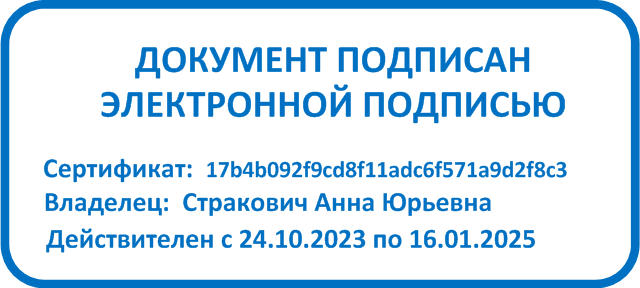 ДОПОЛНИТЕЛЬНАЯ ПРЕДПРОФЕССИОНАЛЬНАЯ ПРОГРАММАВ ОБЛАСТИ МУЗЫКАЛЬНОГО ИСКУССТВА«ХОРОВОЕ ПЕНИЕ»Срок обучения 8(9) летг. Северск20241. Пояснительная записка1.1. ВведениеДополнительная предпрофессиональная программа в области музыкального искусства «Хоровое пение» (далее – ДПП «Хоровое пение») разработана Муниципальным автономным учреждением дополнительного образования ЗАТО Северск «Детская школа искусств» (далее – МАУДО ДШИ) на основе федеральных государственных требований (далее – ФГТ) к минимуму содержания, структуре и условиям реализации ДПП «Хоровое пение» и сроку обучения по этой программе, утвержденных Приказом Министерства культуры Российской Федерации от 01 октября 2018 г. № 1685 «Об утверждении федеральных государственных требований к минимуму содержания, структуре и условиям реализации ДПП «Хоровое пение» и сроку обучения по этой программе» (зарегистрирован Минюстом России 11 декабря 2018 г. №52968).ДПП «Хоровое пение» направлена на: - выявление одаренных детей в области музыкального искусства в раннем детском возрасте;- создание условий для художественного образования, эстетического воспитания, духовно – нравственного развития детей;- приобретение детьми знаний, умений и навыков в области хорового пения;- приобретение детьми знаний, умений и навыков игры на фортепиано, позволяющих исполнять музыкальные произведения в соответствии с необходимым уровнем музыкальной грамотности и стилевыми традициями;- приобретение детьми опыта творческой деятельности;- овладение детьми духовными и культурными ценностями народов мира и Российской Федерации;- подготовку одаренных детей к поступлению в образовательные учреждения, реализующие основные профессиональные образовательные программы в области музыкального искусства.ДПП «Хоровое пение» разработана с учетом обеспечения преемственности ДПП «Хоровое пение» и основных профессиональных образовательных программ среднего профессионального и высшего профессионального образования в области музыкального искусства, сохранения единства образовательного пространства Российской Федерации в сфере культуры и искусства. 1.2. ЦелиОсновными целями ДПП «Хоровое пение» являются: - воспитание и развитие у обучающихся личностных качеств, позволяющих уважать и принимать духовные и культурные ценности разных народов; - формирование у обучающихся эстетических взглядов, нравственных установок и потребности общения с духовными ценностями; - формирование умения у обучающихся самостоятельно воспринимать и оценивать культурные ценности; - воспитание детей в творческой атмосфере, обстановке доброжелательности, эмоционально-нравственной отзывчивости, а также профессиональной требовательности; - формирование у одаренных детей комплекса знаний, умений и навыков, позволяющих в дальнейшем осваивать основные профессиональные образовательные программы в области музыкального искусства; - выработка у обучающихся личностных качеств, способствующих освоению в соответствии с программными требованиями учебной информации, приобретению навыков творческой деятельности, умению планировать свою домашнюю работу, осуществлению самостоятельного контроля своей учебной деятельностью, умению давать объективную оценку своему труду; - формирование навыков взаимодействия с преподавателями, концертмейстерами и обучающимися в образовательном процессе, уважительного отношения к иному мнению и художественно-эстетическим взглядам, пониманию причин успеха/неуспеха собственной учебной деятельности, определению наиболее эффективных способов достижения результата. 1.3. Условия реализации программы1.3.1. Сроки освоения программы Срок освоения ДПП «Хоровое пение» для детей, поступивших в МАУДО ДШИ в первый класс в возрасте с шести лет шести месяцев до девяти лет, составляет 8 лет. Срок освоения программы «Хоровое пение» для детей, не закончивших освоение образовательной программы основного общего образования или среднего (полного) общего образования и планирующих поступление в образовательные учреждения, реализующие основные профессиональные образовательные программы в области музыкального искусства, может быть увеличен на один год. МАУДО ДШИ имеет право реализовывать ДПП «Хоровое пение» в сокращенные сроки, а также по индивидуальным учебным планам с учетом ФГТ. 1.3.2. Прием и отбор обучающихся При приеме на обучение по ДПП «Хоровое пение»  МАУДО ДШИ проводит отбор детей с целью выявления их творческих способностей. Отбор детей проводится в форме творческих заданий, позволяющих определить наличие музыкальных способностей – слуха, ритма, памяти. Дополнительно, поступающий может исполнить самостоятельно подготовленные вокальные произведения с собственным сопровождением на фортепиано.В выпускные классы поступление обучающихся не предусмотрено.1.3.3. Продолжительность учебного года Продолжительность учебного года с первого по седьмой классы составляет 39 недель, в восьмом классе – 40 недель. Продолжительность учебных занятий в первом классе составляет 32 недели, со второго по восьмой классы 33 недели. При реализации программы «Хоровое пение» с дополнительным годом обучения продолжительность учебного года в восьмом классе составляет 39 недель, в девятом классе – 40 недель, продолжительность учебных занятий в девятом классе составляет 33 недели.С первого по девятый классы в течение учебного года предусматриваются каникулы в объеме не менее 4 недель, в первом классе устанавливаются дополнительные недельные каникулы. Летние каникулы устанавливаются в объеме 13 недель, за исключением последнего года обучения. Осенние, зимние, весенние каникулы проводятся в сроки, установленные при реализации основных образовательных программ начального общего и основного общего образования. 1.3.4. Организация учебного года Проведение учебных предметов и консультаций осуществляется в форме индивидуальных, мелкогрупповых (численностью от 4 до 10 человек),  групповых занятий (численностью от 11 человек).Внеаудиторная (самостоятельная) работа обучающихся сопровождается методическим обеспечением и обоснованием времени, затрачиваемого на ее выполнение по каждому учебному предмету.Внеаудиторная работа может быть использована на выполнение домашнего задания обучающимися, посещение ими учреждений культуры (филармоний, театров, концертных залов, музеев и др.), участие обучающихся в творческих мероприятиях и просветительской деятельности МАУДО ДШИ. Выполнение обучающимся домашнего задания контролируется преподавателем и обеспечивается учебниками, учебно – методическими и нотными изданиями, хрестоматиями, клавирами, конспектами лекций, аудио– и видеоматериалами в соответствии с программными требованиями по каждому учебному предмету. Рекомендуемые учебные издания – сборники произведений, гамм, упражнений, этюдов, художественный материал по программе, музыкальные словари и энциклопедии (поступившие за последние 5 лет). Реализация ДПП «Хоровое пение» обеспечивается доступом каждого учащегося к библиотечным фондам и фондам фонотеки, аудио– и видеозаписей, формируемым по полному перечню учебных предметов учебного плана. Во время самостоятельной работы учащиеся могут быть обеспечены доступом к сети Интернет. Библиотечный фонд МАУДО ДШИ составляет 42 399 экземпляров, в том числе, поступившие за последние 5 лет. Библиотечный фонд МАУДО ДШИ укомплектован печатными, электронными изданиями основной и дополнительной учебной, учебно – методической литературой по всем учебным предметам, а также изданиями музыкальных произведений, специальными хрестоматийными изданиями, партитурами, клавирами оперных, хоровых и оркестровых произведений, книгами и брошюрами в объеме, соответствующем требованиям программы «Хоровое пение». Основной учебной литературой по учебным предметам предметной области «Теория и история музыки» обеспечивается каждый учащийся. Библиотечный фонд помимо учебной литературы включает официальные, справочно-библиографические и периодические издания в расчете 1–2 экземпляра на каждые 100 обучающихся. Дополнительные источники: поисковые системы, сайты Интернета, сайты издательств. Реализация ДПП «Хоровое пение» обеспечивается консультациями для обучающихся, которые проводятся с целью подготовки обучающихся к контрольным урокам, зачетам, экзаменам, творческим конкурсам и другим мероприятиям по усмотрению МАУДО ДШИ. Консультации могут проводиться рассредоточено или в счет резерва учебного времени в объеме 126 часов при реализации ОП со сроком обучения 8 лет и 150 часов при реализации ОП с дополнительным годом обучения. Резерв учебного времени устанавливается МАУДО ДШИ из расчета одной недели в учебном году. В случае если консультации проводятся рассредоточено, резерв учебного времени используется на самостоятельную работу обучающихся и методическую работу преподавателей. Резерв учебного времени можно использовать и после окончания промежуточной аттестации (экзаменационной) с целью обеспечения самостоятельной работой обучающихся на период летних каникул. 1.3.5. Оценка качества реализации программы. Формы и условия проведения контроляОценка качества реализации ДПП «Хоровое пение» включает в себя текущий контроль успеваемости, промежуточную и итоговую аттестацию обучающихся. В качестве средств текущего контроля успеваемости МАУДО ДШИ могут использоваться контрольные работы, устные опросы, письменные работы, тестирование, академические концерты, прослушивания, технические зачеты. Текущий контроль успеваемости обучающихся проводится в счет аудиторного времени, предусмотренного на учебный предмет. Промежуточная аттестация проводится в форме контрольных уроков, зачетов и экзаменов. Контрольные уроки, зачёты и экзамены могут проходить в виде технических зачетов, академических концертов, исполнения концертных программ, письменных работ и устных опросов. Контрольные уроки и зачеты в рамках промежуточной аттестации проводятся на завершающих полугодие учебных занятиях в счет аудиторного времени, предусмотренного на учебный предмет. Экзамены проводятся за пределами аудиторных учебных занятий. По завершении изучения учебных предметов по итогам промежуточной аттестации обучающимся выставляется оценка, которая заносится в свидетельство об окончании МАУДО ДШИ. Содержание промежуточной аттестации и условия ее проведения разрабатываются МАУДО ДШИ самостоятельно на основании ФГТ. В МАУДО ДШИ разработаны критерии оценок промежуточной аттестации и текущего контроля успеваемости обучающихся. Для аттестации обучающихся созданы фонды оценочных средств, включающие типовые задания, контрольные работы, тесты и методы контроля, позволяющие оценить приобретенные знания, умения и навыки. Фонды оценочных средств соответствуют целям и задачам ДПП «Хоровое пение» и её учебному плану. Фонды оценочных средств призваны обеспечивать оценку качества приобретенных выпускниками знаний, умений, навыков и степень готовности выпускников к возможному продолжению профессионального образования в области музыкального искусства. По окончании четверти, полугодий, учебного года оценки выставляются по каждому учебному предмету. Требования к содержанию итоговой аттестации обучающихся определяются МАУДО ДШИ на основании ФГТ. Итоговая аттестация проводится в форме выпускных экзаменов: 1. Хоровое пение2. Сольфеджио3.ФортепианоПо итогам выпускного экзамена выставляется оценка «отлично», «хорошо», «удовлетворительно», «неудовлетворительно». Временной интервал между выпускными экзаменами должен быть не менее трех календарных дней. Требования к выпускным экзаменам определяются МАУДО ДШИ самостоятельно. В МАУДО ДШИ разработаны критерии оценок итоговой аттестации в соответствии с ФГТ. При прохождении итоговой аттестации выпускник должен продемонстрировать знания, умения и навыки в соответствии с программными требованиями, в том числе: - навыки коллективного хорового исполнительского творчества, исполнения авторских, народных хоровых и вокальных ансамблевых произведений отечественной и зарубежной музыки;- знание профессиональной терминологии, вокально-хорового и фортепианного репертуара;- достаточный технический уровень владения фортепиано для воссоздания художественного образа и стиля исполняемых произведений разных форм и жанров зарубежных и отечественных композиторов; - умение определять на слух, записывать, воспроизводить голосом аккордовые, интервальные и мелодические построения;- наличие кругозора в области музыкального искусства и культуры. 1.4. Требования к условиям реализации ДПП «Хоровое пение»Требования к условиям реализации ДПП «Хоровое пение» представляют собой систему требований к учебно – методическим, кадровым, финансовым, материально-техническим и иным условиям реализации ДПП «Хоровое пение» с целью достижения планируемых результатов освоения данной образовательной программы. С целью обеспечения высокого качества образования, его доступности, открытости, привлекательности для обучающихся, их родителей (законных представителей) и всего общества, духовно-нравственного развития, эстетического воспитания и художественного становления личности МАУДО ДШИ создает комфортную развивающую образовательную среду, обеспечивающую возможность: - выявления и развития одаренных детей в области музыкального искусства; - организации творческой деятельности обучающихся путем проведения творческих мероприятий (конкурсов, фестивалей, мастер-классов, олимпиад, концертов, творческих вечеров, театрализованных представлений и др.); - организации посещений обучающимися учреждений культуры и организаций (филармоний, выставочных залов, театров, музеев и др.); - организации творческой и культурно-просветительской деятельности совместно с другими детскими школами искусств, в том числе по различным видам искусств, МАУДО ДШИ среднего профессионального и высшего профессионального образования, реализующими основные профессиональные образовательные программы в области музыкального искусства; - использования в образовательном процессе образовательных технологий, основанных на лучших достижениях отечественного образования в сфере культуры и искусства, а также современного развития музыкального искусства и образования; - эффективной самостоятельной работы обучающихся при поддержке педагогических работников и родителей (законных представителей) обучающихся; - построения содержания ДПП «Хоровое пение» с учетом индивидуального развития детей, а также тех или иных особенностей субъекта Российской Федерации; - эффективного управления МАУДО ДШИ. 1.4.1. Учебно-методическое обеспечение учебного процесса Реализация ДПП «Хоровое пение» обеспечивается учебно - методической документацией по всем учебным предметам. 1.4.2. Кадровый ресурс Реализация ДПП «Хоровое пение» обеспечивается педагогическими работниками, имеющими среднее профессиональное или высшее профессиональное образование, соответствующее профилю преподаваемого учебного предмета. Доля преподавателей, имеющих высшее профессиональное образование и среднее профессиональное образование, и стаж практической работы в соответствующей профессиональной сфере более 15 последних лет составляет 100%, от общего числа преподавателей обеспечивающих образовательный процесс по ДПП «Хоровое пение». Учебный год для педагогических работников составляет 44 недели, из которых 32 – 33 недели – реализация аудиторных занятий, 2 – 3 недели – проведение консультаций и экзаменов, в остальное время деятельность педагогических работников направлена на методическую, творческую, культурно – просветительскую работу, а также освоение дополнительных профессиональных образовательных программ. Непрерывность профессионального развития педагогических работников обеспечивается освоением дополнительных профессиональных образовательных программ в объеме не менее 108 часов, не реже чем один раз в три года в учреждениях, имеющих лицензию на осуществление образовательной деятельности. Педагогические работники МАУДО ДШИ должны осуществляют творческую и методическую работу. МАУДО ДШИ созданы условия для взаимодействия с другими учреждениями, реализующими образовательные программы в области музыкального искусства, в том числе и профессиональные, с целью обеспечения возможности восполнения недостающих кадровых ресурсов, ведения постоянной методической работы, получения консультаций по вопросам реализации ДПП «Хоровое пение», использования передовых педагогических технологий. 1.4.3. Финансовые условия реализации программы Финансовые условия реализации ДПП «Хоровое пение» обеспечивают МАУДО ДШИ исполнение ФГТ. При реализации ДПП «Хоровое пение» необходимо планировать работу концертмейстеров с учетом сложившихся традиций МАУДО ДШИ и методической целесообразности: - по учебному предмету «Хор» и консультациям по данному учебному предмету не менее 80 процентов от аудиторного учебного времени;- по учебным предметам «Основы дирижирования» – 100 процентов аудиторного учебного времени; - по учебному предмету «Ритмика», «Сольное пение» вариативной части ОП – до 100 процентов аудиторного учебного времени. 1.4.4. Материально-техническая база Материально-техническая база МАУДО ДШИ соответствует санитарным и противопожарным нормам, нормам охраны труда. МАУДО ДШИ располагает материально – технической базой для реализации ДПП «Хоровое пение», обеспечивает проведение всех видов занятий, концертно-творческой деятельности обучающихся для достижения обучающимися результатов, установленных федеральными государственными требованиями.  Минимально необходимый для реализации программы учебного предмета перечень учебных аудиторий и материально-технического обеспечения включает учебные аудитории для индивидуальных и групповых занятий. МАУДО ДШИ обеспечено наличием музыкальных инструментов (рояль, пианино, цифровое пианино, синтезатор), подставками для хора, сценическими костюмами, соответствующим оборудованием.  Учебные аудитории со звукоизоляцией имеют площадь не менее 2 м2  на одного обучающегося.Учебные аудитории для реализации учебных предметов«Хор», «Основы дирижирования»Таблица 1Учебные аудитории для реализации учебного предмета «Фортепиано»Таблица 2Учебные аудитории для реализации учебного предмета «Сольное пение»Таблица 3Учебные аудитории для реализации учебных предметов            «Сольфеджио», «Слушание музыки»,  «Музыкальная литература  (зарубежная, отечественная)», «Элементарная теория музыки»,                  «Ритмика»Таблица 4Учебные аудитории для реализации учебного предмета «Сценическая пластика»Таблица 5В МАУДО ДШИ 3 концертных зала с концертными роялями, звукотехническим и световым оборудованием:- корпус № 1 – 2 концертных зала  (Большой зал на 380 посадочных мест, Малый зал на 50 посадочных мест);- корпус № 2 – 1 концертный зал  (Зрительный зал на 200 посадочных мест).Концертные залыТаблица 6В МАУДО ДШИ соблюдаются своевременные сроки текущего и капитального ремонта учебных помещений, создаются условия для содержания, своевременного обслуживания и ремонта музыкальных инструментов. ДШИ обеспечивает выступления учебных хоровых коллективов сценическими костюмами. 2. Планируемые результаты освоения обучающимися МАУДО ДШИ ДПП «Хоровое пение»Результат освоения ДПП «Хоровое пение» нацелен на формирование целостного художественно – эстетического развития личности и приобретение ею в процессе освоения ОП музыкально – исполнительских и теоретических знаний, умений и навыков.Выпускник, прошедший обучение по ДПП «Хоровое пение» должен обладать компетенциями: в области музыкального исполнительства:хорового:- знания характерных особенностей хорового пения, вокально-хоровых  жанров и основных стилистических направлений хорового исполнительства;- знания музыкальной терминологии;- умения грамотно исполнять музыкальные произведения как сольно, так и в составах хорового и вокального коллективов;- умения самостоятельно разучивать вокально-хоровые партии;-умения создавать художественный образ при исполнении музыкального произведения;- навыков чтения с листа несложных вокально-хоровых произведений;- первичных навыков в области теоретического анализа исполняемых произведений;- навыков публичных выступлений.инструментального:- знания характерных особенностей музыкальных жанров и основных стилистических направлений;- знания музыкальной терминологии;- умения грамотно исполнять музыкальные произведения на фортепиано; - умения самостоятельно разучивать музыкальные произведения  различных жанров и стилей;- умения создавать художественный образ при исполнении на фортепиано музыкального произведения;- умения самостоятельно преодолевать технические трудности при разучивании несложного музыкального произведения;- умения по аккомпанированию при исполнении несложных вокальных музыкальных произведений;- навыков чтения с листа несложных музыкальных произведений;- навыков подбора по слуху музыкальных произведений;- первичных навыков в области теоретического анализа исполняемых произведений;- навыков публичных выступлений.в области теории и истории музыки: - знания музыкальной грамоты; - знания основных этапов жизненного и творческого пути отечественных и зарубежных композиторов, а также созданных ими музыкальных произведений; - первичные знания в области строения классических музыкальных форм; - умения использовать полученные теоретические знания при исполнительстве музыкальных произведений на инструменте; - умения осмысливать музыкальные произведения, события путем изложения в письменной форме, в форме ведения бесед, дискуссий; - навыков восприятия элементов музыкального языка; - сформированных вокально-интонационных навыков ладового чувства; - навыков вокального исполнения музыкального текста, в том числе путем группового (ансамблевого) и индивидуального сольфеджирования, пения с листа; - навыков анализа музыкального произведения; - навыков записи музыкального текста по слуху; - первичных навыков и умений по сочинению музыкального текста.Результатом освоения программы «Хоровое пение» с дополнительным годом обучения, является приобретение обучающимися следующих знаний, умений и навыков в предметных областях: в области музыкального исполнительства:хорового: - знания основного вокально-хорового репертуара; - знания начальных теоретических основ хорового искусства, вокально-хоровые особенности хоровых партитур, художественно-исполнительские возможности хорового коллектива; - знания основ дирижерской техники.инструментального: - знания основного фортепианного репертуара; - знания различных исполнительских интерпретаций музыкальных произведений; - умения читать с листа на фортепиано несложные хоровые партитуры; - умения исполнять музыкальные произведения на достаточном художественном уровне в соответствии со стилевыми особенностями.в области теории и истории музыки: - первичные знания основных эстетических и стилевых направлений в области музыкального, изобразительного, театрального и киноискусства; - первичные знания и умения в области элементарной теории музыки (знания основных элементов музыкального языка, принципов строения музыкальной ткани, типов изложения музыкального материала, умения осуществлять построение интервалов и аккордов, группировку длительностей, транспозицию заданного музыкального материала); - умение осуществлять элементарный анализ нотного текста с объяснением роли выразительных средств в контексте музыкального произведения; - наличие первичных навыков по анализу музыкальной ткани с точки зрения ладовой системы, особенностей звукоряда (использования диатонических или хроматических ладов, отклонений и др.), фактурного изложения материала (типов фактур); - навыков сочинения и импровизации музыкального текста; - навыков восприятия современной музыки.Результаты освоения ДПП «Хоровое пение» по учебным предметам обязательной части должны отражать: Хор:- наличие у обучающегося интереса к музыкальному искусству, хоровому исполнительству;- знание начальных основ хорового искусства, вокально-хоровых особенностей хоровых партитур,  художественно-исполнительских возможностей хорового коллектива;- знание профессиональной терминологии;- умение передавать авторский замысел музыкального произведения с помощью органического сочетания слова и музыки;- навыки коллективного хорового исполнительского творчества, в том числе, отражающие взаимоотношения между солистом и хоровым коллективом;- сформированные практические навыки исполнения авторских, народных хоровых и вокальных ансамблевых произведений отечественной и зарубежной музыки, в том числе хоровых произведений для детей;- наличие практических навыков исполнения партий в составе вокального ансамбля и хорового коллектива.Фортепиано:- воспитание у обучающегося интереса к восприятию музыкального искусства, самостоятельному музыкальному исполнительству;- сформированный комплекс исполнительских знаний, умений и навыков, позволяющий  использовать многообразные возможности фортепиано для достижения наиболее убедительной интерпретации авторского текста;- самостоятельно накапливать репертуар из музыкальных произведений различных эпох, стилей, направлений, жанров и форм;- знание в соответствии с программными требованиями фортепианного репертуара, включающего произведения разных стилей и жанров (полифонические произведения, сонаты, концерты, пьесы, этюды, инструментальные миниатюры);- знание художественно-исполнительских возможностей фортепиано;- знание профессиональной терминологии; - наличие умений по чтению с листа и транспонированию музыкальных произведений разных жанров и форм, несложных хоровых партитур;- навыки по воспитанию слухового контроля, умению управлять процессом  исполнения музыкального произведения;- навыки по использованию музыкально – исполнительских средств выразительности, выполнению  анализа исполняемых произведений, владению различными видами техники исполнительства, использованию художественно оправданных технических приемов;- навыки по решению музыкально-исполнительских задач, обусловленные художественным содержанием и особенностями формы, жанра и стиля музыкального произведения;- наличие музыкальной памяти, развитого полифонического мышления, мелодического, ладогармонического, тембрового слуха.Основы дирижирования:- знание основного вокально – хорового репертуара;- умение создать необходимые условия для раскрытия исполнительских возможностей хорового коллектива, солиста;- ориентироваться в тематическом материале исполняемого произведения с учетом характера каждой партии;- наличие первичного практического опыта по разучиванию музыкальных произведений с хоровым коллективом.Сольфеджио:сформированный комплекс знаний, умений и навыков, отражающий наличие у обучающегося художественного вкуса, сформированного звуковысотного музыкального слуха и памяти, чувства лада, метроритма, знания музыкальных стилей, способствующих творческой деятельности. В том числе:- первичные теоретические знания, в том числе, профессиональной музыкальной терминологии;- умение сольфеджировать одноголосные, двухголосные музыкальные примеры, записывать музыкальные построения средней трудности с использованием навыков слухового анализа, слышать и анализировать аккордовые и интервальные цепочки; - умение осуществлять анализ элементов музыкального языка;- умение импровизировать на заданные музыкальные темы или ритмические построения;- вокально-интонационные навыки.Слушание музыки:- наличие первоначальных знаний о музыке, как виде искусства, ее основных составляющих, в том числе о музыкальных инструментах, исполнительских коллективах (хоровых, оркестровых), основных жанрах;- способность проявлять эмоциональное сопереживание в процессе восприятия музыкального произведения;- умение проанализировать и рассказать о своем впечатлении от прослушанного музыкального произведения, провести ассоциативные связи с фактами своего жизненного опыта или произведениями других видов искусств.Музыкальная литература (зарубежная, отечественная):- первичные знания о роли и значении музыкального искусства в системе культуры, духовно-нравственном развитии человека;- знание творческих биографий зарубежных и отечественных композиторов согласно программным требованиям;- знание в соответствии с программными требованиями музыкальных произведений зарубежных и отечественных композиторов различных исторических периодов, стилей, жанров и форм от эпохи барокко до современности;- умение исполнять на музыкальном инструменте тематический материал пройденных музыкальных произведений;- навыки по выполнению теоретического анализа музыкального произведения – формы, стилевых особенностей, жанровых черт, фактурных, метроритмических, ладовых особенностей;- знание основных исторических периодов развития зарубежного и отечественного музыкального искусства во взаимосвязи с другими видами искусств (изобразительного, театрального, киноискусства, литературы), основные стилистические направления, жанры;- знание особенностей национальных традиций, фольклорных истоков музыки; - знание профессиональной музыкальной терминологии;- сформированные основы эстетических взглядов, художественного вкуса, пробуждение интереса к музыкальному искусству и музыкальной деятельности;- умение в устной и письменной форме излагать свои мысли о творчестве композиторов;  - умение определять на слух фрагменты того или иного изученного музыкального произведения;- навыки по восприятию музыкального произведения, умение выражать его понимание и свое к нему отношение, обнаруживать ассоциативные связи с другими видами искусств. Элементарная теория музыки:- знание основных элементов музыкального языка (понятий – звукоряд, лад, интервалы, аккорды, диатоника, хроматика, отклонение, модуляция); - первичные знания о строении музыкальной ткани, типах изложения музыкального материала;- умение осуществлять элементарный анализ нотного текста с  объяснением роли выразительных средств в контексте музыкального произведения;- наличие первичных навыков по анализу музыкальной ткани с точки зрения ладовой системы, особенностей звукоряда (использования диатонических или хроматических ладов, отклонений и др.), фактурного изложения материала (типов фактур).Сольное пение (вариативная часть):- наличие у обучающегося интереса к музыкальному искусству, вокальному исполнительству;- знание начальных основ вокального и ансамблевого искусства, художественно-исполнительских возможностей вокалиста-исполнителя;-  знание профессиональной терминологии;- умение передавать авторский замысел музыкального произведения с помощью органического сочетания слова и музыки;- навыки вокального исполнительского творчества, в том числе, отражающие взаимоотношения между солистом и хоровым коллективом; - сформированные практические навыки исполнения авторских, народных вокальных  произведений отечественной и зарубежной музыки, в том числе произведений для детей; - знание устройства и принципов работы голосового аппарата;- обладание диапазоном в рамках принятой классификации;- владение различными видами вокального дыхания;- умение грамотно произносить текст в исполняемых произведениях;- слышание своего голоса в исполнительской вертикали и понимание 	его функционального значения;- знание метроритмических особенностей разножанровых музыкальных произведений.Сценическая пластика (вариативная часть):- владение необходимыми знаниями техники безопасности при исполнении пластических заданий на сцене;- знаниями технических приемов сценического движения, в том числе с использованием различных театральных аксессуаров (шляпы, трости, плаща и др.) для создания художественного образа;- знаниями профессиональной терминологии;- умением использовать элементы пластической техники при создании художественного образа;- умением использовать технические приемы сценического движения, в том числе с использованием различных театральных аксессуаров (шляпы, трости, плаща и др.) для создания художественного образа;- умением распределять движения во времени и пространстве;- навыками владения средствами пластической выразительности, комплексом физических упражнений.3. Учебный планУчебный план ДПП «Хоровое пение» предусматривает следующие предметные области: музыкальное исполнительство, теория и история музыки. Разделы: консультации, промежуточная аттестация, итоговая аттестация. Предметные области имеют обязательную и вариативную части, которые состоят из учебных предметов. При реализации программы «Хоровое пение» со сроком обучения 8 лет общий объем аудиторной учебной нагрузки обязательной части составляет 2059 часов, в том числе по предметным областям (ПО), учебным предметам (УП): ПО.01.Музыкальное исполнительство: УП.01.Хор – 921 часУП.02.Фортепиано – 329 часов УП 03.Основы дирижирования – 25 часов ПО.02.Теория и история музыки:УП.01.Сольфеджио – 378,5 часовУП.02.Слушание музыки – 98 часовУП.03.Музыкальная литература (зарубежная, отечественная) – 181,5 часовКонсультации – 126 часов При реализации ДПП «Хоровое пение» дополнительного года обучения общий объем аудиторной учебной нагрузки обязательной части составляет 387 часов, в том числе по предметным областям (ПО), учебным предметам (УП): ПО.01. Музыкальное исполнительство: УП.01. Хор – 132 часаУП.02. Фортепиано – 66 часов УП 03. Основы дирижирования – 33 часа ПО.02. Теория и история музыки:УП.01. Сольфеджио – 49,5 часаУП.02. Музыкальная литература (зарубежная, отечественная) – 49,5 часовУП.03. Элементарная теория музыки – 33 часаКонсультации – 24 часаВариативная часть дает возможность расширения и углубления подготовки обучающихся, определяемой содержанием обязательной части образовательной программы, получения обучающимися дополнительных знаний, умений и навыков. Учебные предметы вариативной части определяются МАУДО ДШИ. Объем времени вариативной части на занятия обучающихся с присутствием преподавателя может составлять до 20 процентов от объема времени предметных областей обязательной части, предусмотренного на аудиторные занятия. При формировании МАУДО ДШИ вариативной части, а также введении в данный раздел занятий учитываются традиции подготовки кадров в области музыкального искусства, а также имеющиеся финансовые ресурсы, предусмотренные на оплату труда педагогических работников. При реализации учебных предметов обязательной и вариативной частей предусматривается объем времени на самостоятельную работу обучающихся. Объем времени на самостоятельную работу обучающихся по каждому учебному предмету определяется с учетом сложившихся педагогических традиций и методической целесообразности. Объем максимальной учебной нагрузки обучающихся не превышает 26 часов в неделю. Аудиторная учебная нагрузка по всем учебным предметам учебного плана не превышает 14 часов в неделю (без учета времени, предусмотренного учебным планом на консультации, затрат времени на контрольные уроки, зачеты и экзамены, а также участия обучающихся в концертно – творческих мероприятиях). 4. Перечень программ учебных предметов по ДПП «Хоровое пение»Программы учебных предметов обязательной части ПО.01. Музыкальное исполнительство: УП.01. Программа учебного предмета «Хор». УП.02. Программа учебного предмета «Фортепиано». УП 03. Программа учебного предмета «Основы дирижирования». ПО.02. Теория и история музыки:УП.01. Программа учебного предмета «Сольфеджио». УП.02. Программа учебного предмета «Слушание музыки». УП.03. Программа учебного предмета «Музыкальная литература (зарубежная, отечественная)».  УП.04. Программа учебного предмета «Элементарная теория музыки».Программы учебных предметов вариативной части В.00. «Вариативная часть»: В.01.УП.01. Программа учебного предмета «Ритмика».В.02.УП.02. Программа учебного предмета «Хор».В.03.УП.03. Программа учебного предмета «Сольное пение».В.04.УП.04. Программа учебного предмета «Сольфеджио».В.05.УП.05. Программа учебного предмета «Элементарная теория музыки».В.06.УП.06. Программа учебного предмета «Сценическая пластика».5. Система и критерии оценок промежуточной и итоговой аттестации результатов освоения обучающимися ДПП «Хоровое пение»Оценка качества реализации ДПП «Хоровое пение» включает в себя текущий контроль успеваемости, промежуточную и итоговую аттестацию обучающихся. В качестве средств текущего контроля успеваемости МАУДО ДШИ могут использоваться контрольные работы, устные опросы, письменные работы, тестирование, академические концерты, концертные и конкурсные выступления. Текущий контроль успеваемости обучающихся проводится в счет аудиторного времени, предусмотренного на учебный предмет. Промежуточная аттестация проводится в форме контрольных уроков, зачетов и экзаменов. Контрольные уроки, зачёты и экзамены могут проходить в виде технических зачетов, академических концертов, исполнения концертных программ, письменных работ и устных опросов. Контрольные уроки и зачеты в рамках промежуточной аттестации проводятся на завершающих полугодие учебных занятиях в счет аудиторного времени, предусмотренного на учебный предмет. Экзамены проводятся за пределами аудиторных учебных занятий. По завершении изучения учебных предметов по итогам промежуточной аттестации обучающимся выставляется оценка, которая заносится в свидетельство об окончании МАУДО ДШИ. Система оценок в рамках итоговой аттестации предполагает пятибалльную шкалу в абсолютном значении:«5» – «отлично»; «4» – «хорошо»; «3» – «удовлетворительно»; «2» – «неудовлетворительно».Музыкальное исполнительство ХоровоеТаблица 7ИнструментальноеТаблица 8Сольное пение (вариативная часть)Таблица 9Сценическая пластика (вариативная часть)Таблица 10Теория и история музыки Сольфеджио Таблица 11Музыкальная литератураСлушание музыкиТаблица 12Элементарная теория музыкиТаблица 13Ритмика Таблица 14Программы учебных предметовДПП «Хоровое пение»Таблица 156. Программа творческой, методической и культурно – просветительской деятельностиРеализация ДПП «Хоровое пение» предусматривает разработку и выполнение программы (планов) творческой, методической, просветительской деятельности, которые утверждаются директором МАУДО ДШИ. Данные виды деятельности являются неотъемлемой составляющей образовательного процесса и определяют высокий статус МАУДО ДШИ как культурно – образовательного центра.Данные виды деятельности определяются следующим образом.Творческая деятельность – создание, воплощение и интерпретация художественных образов посредством проведения творческих мероприятий (конкурсов, фестивалей, концертов, мастер-классов, творческих вечеров, олимпиад, выставок, театрализованных представлений и др.) с участием обучающихся и педагогических работников детской школы искусств. Творческая деятельность может осуществляться как самой детской школой искусств, так и с привлечением профессиональных образовательных организаций и образовательных организаций высшего образования, а также учреждений культуры.МАУДО ДШИ обеспечивает участие обучающихся в конкурсах, фестивалях, олимпиадах, выставках, мастер-классах, творческих школах, смотрах и других мероприятиях, организуемых как в самой детской школе искусств, так и за ее пределами с учетом мнения преподавателей, которые определяют наиболее эффективный путь развития творческих способностей обучающихся.Творческая деятельность.Цели:выявление одаренных детей в раннем возрасте;создание условий для художественного образования, эстетического, духовно – нравственного развития детей;приобретение детьми опыта творческой деятельности;овладение детьми духовными и культурными ценностями своей Родины,  народов мира;подготовку одаренных детей к поступлению в образовательные учреждения, реализующие профессиональные образовательные программы в области искусств.Задачи:воспитать и развить у обучающихся личностные качества, позволяющие уважать и принимать духовные и культурные ценности разных народов;сформировать у обучающихся эстетические взгляды, нравственные установки и потребности общения с духовными ценностями;сформировать умения у обучающихся самостоятельно воспринимать и оценивать культурные ценности;воспитать детей в творческой атмосфере, обстановке доброжелательности, эмоционально-нравственной отзывчивости, а также профессиональной требовательности;сформировать у одаренных детей комплекс знаний, умений и навыков, позволяющих в дальнейшем осваивать основные профессиональные образовательные программы;выработать у обучающихся личностные качества, способствующие освоению в соответствии с программными требованиями учебной информации, приобрести навыки творческой деятельности; уметь планировать свою домашнюю работу; осуществлять самостоятельный контроль за своей учебной деятельностью, уметь давать объективную оценку своему труду; сформировать навыки взаимодействия с преподавателями и обучающимися в образовательном процессе, уважительного отношения к иному мнению и художественно-эстетическим взглядам; понимать причины успеха и неуспеха собственной учебной деятельности; определению наиболее эффективных способов достижения результата;выявлять одаренных детей в области искусств в раннем возрасте и подготовку одаренных детей к поступлению в образовательные учреждения, реализующие основные профессиональные образовательные программы.Организация творческой деятельности обучающихся осуществляется путем проведения творческих мероприятий: выставок, конкурсов, фестивалей, мастер - классов, олимпиад, творческих встреч и т.д;Обучающиеся МАУДО ДШИ – постоянные участники и победители конкурсов и фестивалей разного уровня, таких как Московский Международный конкурс пианистов Владимира Крайнева, Международный конкурс имени П.И. Чайковского, Областной конкурс исполнителей на народных инструментах, XX Областной открытый фестиваль-конкурс юных исполнителей произведений польских композиторов имени Ф.Шопена «Прелюдия», Межрегиональный конкурс исполнителей на оркестровых инструментах «Музыкальный фейерверк», Всероссийский конкурс исполнителей на народных инструментах им. В.Т. Феоктистова, Всероссийский конкурс учащихся оркестровых отделений ДШИ  городов Росатома, Областная олимпиада «Территория творчества – начало», Международный конкурс – фестиваль «Планета талантов», Международный конкурс детского театрального творчества «Петрушка», Международный фестиваль – конкурс детского и юношеского творчества «Казанские узоры», Петербургский Всероссийский фестиваль детских музыкальных театров «Сны, где сказка живет!..», Всероссийского хорового фестиваля, Международный фестиваль-конкурс «Классическая гитара в Аше», Областной конкурс детских и юношеских театральных  коллективов, Всероссийский конкурс «Золотые ступени», Хореографическое искусство, Межрегиональный конкурс народного танца «Сибирская круговерть», Международный фестиваль – конкурс детских любительских театров кукол «Кукла в детских руках» и многих других.В МАУДО ДШИ организованы учебно – творческие коллективы:Методическая деятельностьМетодическая работа МАУДо ДШИ – это деятельность, направленная на успешную организацию учебного процесса. Методическая деятельность – одна из должностных обязанностей преподавателя, направленная на совершенствование образовательного процесса, повышение уровня подготовки обучающихся и квалификации преподавателей. Эта область включает в себя накопление теоретических знаний и практических навыков, анализ собственной работы и обобщение ее результатов.Методическая тема: «Непрерывное совершенствование профессиональной компетенции педагогических работников Муниципального автономного учреждения дополнительного образования ЗАТО Северск «Детская школа искусств»  как условие повышения качества образовательного процесса».Цель методической работы МАУДО ДШИ:способствовать развитию и повышению методического уровня педагогической деятельности и профессиональной грамотности каждого члена педагогического коллектива и имиджа МАУДО ДШИ в целом.Задачи:создать условия для развития современного стиля педагогического мышления, формирование готовности к самообразованию;внедрять в образовательный процесс эффективные современные образовательные технологии, в т.ч. дистанционные, инновационные педагогические практики;совершенствовать учебно-программное и учебно-методическое обеспечение; развивать творческий потенциал педагогических работников, выявлять и обобщать передовой педагогический опыт;организовать работу по повышению квалификации педагогических работников;предоставлять педагогическим работникам необходимую информацию по основным направлениям развития дополнительного образования в области искусств, программ, новым педагогическим технологиям, учебно-методической литературе по проблемам обучения, развития и воспитания, самоопределению;организовать методическую помощь в подготовке педагогических работников к аттестации;активизировать и стимулировать профессиональную деятельность педагогических работников через подготовку к различным конкурсам профессионального мастерства;реализовать «внешнюю» функцию методической службы МАУДО ДШИ, в рамках совместных образовательных событий;пропагандировать деятельность Учреждения в СМИ;продолжить работу над наполнением сайта МАУДО ДШИ;поддерживать методическое сотрудничество со средними и высшими учебными заведениями.Структура методической работы МАУДО ДШИ:Педагогический совет – Педагогический совет определяет ведущие направления деятельности МАУДО ДШИ в учебно – воспитательном процессе, педагогического коллектива, решает организационные вопросы.Методический совет – координирует деятельность всех структурных подразделений методической службы МАУДО ДШИ, является консультативным органом по вопросам организации методической работы, способствует формированию творческого подхода к педагогической, инновационной деятельности.Методическое объединение – работа методического объединения строится в соответствии с программой развития МАУДО ДШИ, решениями Педагогического совета, планом работы объединения, согласованным с Методическим советом.Формы методической работыКоллективные формы:Педагогический советМетодический советметодические объединениясеминарпрактикуммастер-классыоткрытые урокитворческие группытворческие отчетывнеклассные мероприятия аттестация педагогических кадровИндивидуальные формы:самообразованиеработа над творческой темойоткрытые уроки самоанализконсультацииОрганизация работы Методического советаДеятельность Методического совета МАУДО ДШИ, это, прежде всего, координация деятельности школьных методических объединений, направленных на развитие методического обеспечения.К компетенции Методического совета относится:проведение проблемного анализа результатов образовательной деятельности;внесение предложений по изменению содержания и структуры реализуемых учебных программ, их учебно-методического обеспечения;внесение предложений по организации и содержанию аттестации педагогических работников на соответствие занимаемой должности;разработка методических рекомендаций в помощь преподавателю;организация работы с молодыми педагогическими работниками.Цель работы Методического совета на текущий год – повышение эффективности образовательного процесса через применение современных подходов к организации образовательной деятельности, совершенствование профессионального уровня и педагогического мастерства педагогических  работников МАУДО ДШИ.Основные аспекты работы Методического совета:совершенствовать внутришкольную систему повышения квалификации педагогических  работников;создать условия для самореализации всех участников образовательного  процесса через раскрытие их творческого потенциала и участие в инновационной деятельности;активизировать работу 	по выявлению и обобщению, распространению передового педагогического опыта творчески работающих педагогических  работников;создать условия для изучения педагогическим коллективом основ работы в дистанционном режиме, дистанционных образовательных технологий и электронных образовательных ресурсов;обеспечить готовность педагогических работников реализовать образовательные программы с помощью дистанционных образовательных технологий и электронных образовательных ресурсов.Работа методических объединений (МО)	Связующим звеном между Методическим советом и педагогическими работниками являются методические объединения, деятельность которых направлена на совершенствование профессиональной компетентности педагогических работников в целях обеспечения качества и развития содержания образования. Руководителями методических объединений являются преподаватели, имеющие первую или высшую квалификационную категорию.Методическое объединение является основным структурным подразделением методической службы МАУДО ДШИ, осуществляющим проведение образовательной, методической и внеклассной работы по одному или нескольким родственным учебным предметам. Методическое объединение создается для решения определенной части задач:удовлетворение потребностей обучающихся, в интеллектуальном, культурном и нравственном развитии;организация и проведение учебно – воспитательной и методической работы;обеспечение методического уровня проведения различных видов занятий;повышение профессиональной квалификации педагогических работников;выявление, обобщение и распространение положительного педагогического опыта творчески работающих педагогических работников;организация и проведение работы по профессиональной ориентации выпускников и подготовка их к поступлению в профильные учебные заведения.Основные направления работы МОобеспечение профессионального, культурного, творческого роста педагогических работников;повышение качества и освоение нового содержания образовательного процесса;организация экспериментальной деятельности в соответствии с приоритетными направлениями школы, в том числе инновационной деятельности;обобщение и пропаганда положительного педагогического опыта, обмен опытом по различным вопросам воспитания и обучения;организация консультативной помощи педагогическим работникам,  оказание помощи в профессиональном становлении молодых специалистов;взаимосвязь с другими методическими объединениями;повышения квалификации;диагностирование качества знаний обучающихся;диагностирование уровня подготовленности преподавателя к аттестации;работа над единой методической темой.работа по темам самообразования;посещение открытых  уроков и их анализ;изучение новинок научно-методической литературы;подготовка контрольных требований для обучающихся;подготовка и проведение конкурсов;участие обучающихся и преподавателей в конкурсах различного уровняанализ результативности деятельности МО за учебный год.Инновационная работаИнновационная работа в МАУДО ДШИ направлена на всестороннее повышение профессионального мастерства каждого педагога, на обогащение и развитие творческого потенциала коллектива в целом. Виды инновационной работы: разработка новых локальных актов;разработка новых образовательных программ;совершенствование разработанных учебных программ;применение в учебном процессе инновационных методов и форм обучения: интегрированные занятия, проведение внеклассных воспитательных мероприятий с привлечением новейших информационных средств обучения: создание видеофильмов, слайд-шоу, использование в работе преподавателей Интернет-ресурсов, информационных технологий, дальнейшее совершенствование сайта Учреждения;разработка и реализация образовательных и культурно-просветительских проектов.Важным направлением методической работы и Администрации МАУДО ДШИ является постоянное совершенствование педагогического мастерства педагогических кадров через курсовую систему повышения квалификации на базе областных КПК и стимулирование педагогических работников МАУДО ДШИ к аттестации.Работа педагогических работников над темами самообразованияДля организации дифференцированной работы с педагогическими кадрами в Учреждении организована работа по самосовершенствованию педагогического мастерства через индивидуальную тему по самообразованию.У каждого педагогического работника определена индивидуальная методическая тема по самообразованию, которая анализируется через участие педагогических работников в работе МО, педсоветов, семинаров, практикумов.Индивидуальное самообразование преподавателей осуществляется на основе собственных планов. Планы предусматривают: подбор литературы, затрату времени на изучение проблем, знакомство с практическим опытом. Результатом самообразования также являются открытые уроки, доклады, выступления перед коллегами, на совещаниях МО, педсоветах, семинарах.НаставничествоНаставничество – старейший метод передачи опыта, который используется не только в производственных сферах, но и в образовательных организациях. В МАУДО ДШИ работа по наставничеству ведется активно и системно. Культурно – просветительская деятельностьПросветительская деятельность – приобщение граждан страны к ценностям культуры через различные формы детского творчества, популяризация художественного образования среди населения, проведение для обучающихся МАУДО ДШИ комплекса мероприятий с целью их художественно – эстетического воспитания и образования, в том числе посещение учреждений культуры – театров, выставочных залов, филармоний, музеев и других. Просветительство – одна из форм распространения знаний, наиболее доступная самому широкому кругу слушателей и зрителей. Особенностью просветительской деятельности МАУДО ДШИ является ее направленность на различные категории слушателей и зрителей. При этом в просветительской деятельности определена особая роль обучающихся – как носителей культурных традиций и просветительских идей (путем участия в многочисленных фестивальных, выставочных мероприятиях) – с одной стороны, и как субъектов образовательного процесса, получающих в процессе освоения образовательной программы новые знания, – с другой стороны.Просветительство является одним из значимых, необходимых для социума видов деятельности МАУДО ДШИ. Основой культурно – просветительной работы МАУДО ДШИ является творчество ее обучающихся и преподавателей.МАУДО ДШИ является постоянным организатором крупных творческих мероприятий на территории Томской области. В областных конкурсах: «Юный пианист» и «Олимпиада по музыкально – теоретическим дисциплинам» принимают участие почти 200 обучающихся школ искусств и музыкальных школ. Межрегиональный фестиваль – конкурс детского и юношеского творчества «Палитра талантов», объединяющий в себе 3 конкурса: «Театральный фейерверк» «Танцевальная мозаика» и «Музыкальная капель», является, на сегодняшний день, крупнейшим детским творческим фестивалем – конкурсом в Томской области. Значительной частью культурно – просветительной и методической работы является проведение школьных конкурсов, концертов, выставок в стенах МАУДО ДШИ. Эти мероприятия дают возможность не только представить современную художественную культуру города и области, обучающихся и педагогических работников МАУДО ДШИ, но и организовать уроки – экскурсии для обучающихся, чтобы изучать ее. Главная установка МАУДО ДШИ – соединение теории и практики на разных уровнях: изучения, преподавания, творчества обучающихся.7. ПРИЛОЖЕНИЕГрафик образовательного процессаГрафик образовательного процессаПРИНЯТОПедагогическим советом МАУДО ДШИПротокол №2 от 29.03.2024 УТВЕРЖДАЮ Директор МАУДО ДШИ__________ А.Ю. Стракович приказ № 05/у от 29.03.2024                                                                                             Учебная аудиторияПлощадь(м2)ОснащениеКорпус № 1Корпус № 1Корпус № 1№ 4133,0- пианино;- музыкальный центр;- стол письменный;- стулья;- шкафы;- фонотека;-  учебная, нотная и учебно-методическая литература;- сценические костюмы для концертных и конкурсных выступлений.№ 6867,4- рояль;- музыкальный центр;- стол письменный;- парты ученические;- банкетки – 6 шт.;- стулья;- шкафы;- фонотека;-  учебная, нотная и учебно-методическая литература;- сценические костюмы для  концертных и конкурсных выступлений.Корпус № 2Корпус № 2Корпус № 2№ 20458,4- пианино;- музыкальный центр;- компьютер;- стол письменный;- стулья;- шкафы;- фонотека;-  учебная, нотная и учебно-методическая литература;- сценические костюмы для концертных и конкурсных выступлений.Учебная аудиторияПлощадь(м2)ОснащениеКорпус № 1Корпус № 1Корпус № 1№ 416,4- рояль;- пианино;- стол письменный;- стулья;-  учебная, нотная и учебно-методическая литература.№ 299,7- пианино – 1 шт.;- стол письменный;- стулья;- шкаф для литературы;-  учебная, нотная и учебно-методическая литература.№ 329,9- пианино – 1 шт.;- стол письменный;- шкаф для литературы;- стулья;-  учебная, нотная и учебно-методическая литература.№ 4416,6- рояль;- пианино;- стол письменный;- стулья;- шкаф для литературы;-  учебная, нотная и учебно-методическая литература.№ 4517,6- пианино – 2 шт.;- стол письменный;- стулья;- шкаф для литературы;-  учебная, нотная и учебно-методическая литература.№ 489,9- пианино – 1 шт.;- стол письменный;- стулья;- шкаф для литературы;-  учебная, нотная и учебно-методическая литература.№ 499,9- пианино – 2 шт.;- стол письменный;- стулья;- шкаф для литературы;-  учебная, нотная и учебно-методическая литература.№ 509,9- пианино – 2 шт.;- стол письменный;- шкаф для литературы;- стулья;-  учебная, нотная и учебно-методическая литература.№ 539,8- пианино – 1 шт.;- стол письменный;- стулья;- шкаф для литературы;- учебная, нотная и учебно-методическая литература.№ 549,8- пианино – 1 шт.;- стол письменный;- стулья;- шкаф для литературы;-  учебная, нотная и учебно-методическая литература.№ 559,9- пианино – 2 шт.;- стол письменный;- стулья;- шкаф для литературы;-  учебная, нотная и учебно-методическая литература.№ 569,8- пианино – 2 шт.;- стол письменный;- стулья;- шкаф для литературы;-  учебная, нотная и учебно-методическая литература.№ 6116,5- пианино – 2 шт.;- музыкальный центр;- стол письменный;- стулья;- шкаф для литературы;-  учебная, нотная и учебно-методическая литература.№ 6216,2- пианино – 2 шт.;- стол письменный;- стулья;- шкаф для литературы;-  учебная, нотная и учебно-методическая литература.№ 6314,7- пианино – 2 шт.;- стол письменный;- стулья;- шкаф для литературы;-  учебная, нотная и учебно-методическая литература.№ 6416,4- пианино – 2 шт.;- стол письменный;- стулья;- шкаф для литературы;-  учебная, нотная и учебно-методическая литература.№ 6517,8- пианино – 2 шт.;- стол письменный;- стулья;- шкаф для литературы;-  учебная, нотная и учебно-методическая литература.№ 6617,4- пианино – 2 шт.;- стол письменный;- шкаф для литературы;- стулья;-  учебная, нотная и учебно-методическая литература.№ 6716,4- пианино – 2 шт.;- стол письменный;- стулья;- шкаф для литературы;-  учебная, нотная и учебно-методическая литература.№ 709,8- пианино – 2 шт.;- стол письменный;- стулья;- шкаф для литературы;-  учебная, нотная и учебно-методическая литература.№ 719,9- пианино – 2 шт.;- стол письменный;- шкаф для литературы;- стулья;-  учебная, нотная и учебно-методическая литература.№ 789,6- пианино – 2 шт.;- стол письменный;- стулья;-  учебная, нотная и учебно-методическая литература.№ 799,6- пианино – 2 шт.;- стол письменный;- стулья;- учебная, нотная и учебно-методическая литература.Корпус № 2Корпус № 2Корпус № 2№ 20711,3- пианино – 2 шт.;- стол письменный;- стулья;- шкаф для литературы;-  учебная, нотная и учебно-методическая литература.№ 30339,6- пианино – 2 шт.;- стол письменный;- стулья;- шкаф для литературы;-  учебная, нотная и учебно-методическая литература.№ 30419,5- пианино – 2 шт.;- стол письменный;- стулья;- шкаф для литературы;- учебная, нотная и учебно-методическая литература.№ 30712,7- пианино – 2 шт.;- стол письменный;- стулья;- шкаф для литературы;-  учебная, нотная и учебно-методическая литература.№ 30810,8- пианино – 2 шт.;- стол письменный;- стулья;- шкаф для литературы;- учебная, нотная и учебно-методическая литература.Учебная аудиторияПлощадь(м2)ОснащениеКорпус № 1Корпус № 1Корпус № 1№ 4133,0- пианино;- музыкальный центр;- стол письменный;- стулья;- шкафы;- фонотека;-  учебная, нотная и учебно-методическая литература;- сценические костюмы для концертных и конкурсных выступлений.№ 6867,4- рояль;- музыкальный центр;- стол письменный;- парты ученические;- банкетки – 6 шт.;- стулья;- шкафы;- фонотека;- учебная, нотная и учебно-методическая литература;- сценические костюмы для  концертных и конкурсных выступлений.№ 4631,1- пианино;- синтезатор;- ноутбук;- DVD – проигрыватель;- музыкальный центр – 2 шт.;- микшерский пульт;- микрофоны;- доска магнитно-маркерная;- стол письменный;- стулья разновозрастные;- шкафы;- фонотека;- видеотека;- проектор;- наглядные пособия;- учебная, нотная и учебно-методическая литература;- соответствующее напольное покрытие.Корпус № 2Корпус № 2Корпус № 2№ 20458,4- пианино;- музыкальный центр;- компьютер;- стол письменный;- стулья;- шкафы;- фонотека;- учебная, нотная и учебно-методическая литература;- сценические костюмы для концертных и конкурсных выступлений.№ 20319,2- пианино;- музыкальный центр;- компьютер;- стол письменный;- стулья;- шкафы;- фонотека;- учебная, нотная и учебно-методическая литература;- сценические костюмы для концертных и конкурсных выступлений.№ 20238,7- цифровое пианино;- компьютер;- DVD – проигрыватель;- музыкальный центр;- стол письменный;- стулья разновозрастные;- шкафы;- фонотека;- видеотека;- наглядные пособия;- учебная, нотная и учебно-методическая литература.Учебная аудиторияПлощадь(м2)ОснащениеКорпус № 1Корпус № 1Корпус № 1№ 2234,0- цифровое пианино;- синтезатор;- Компьютер;- DVD – проигрыватель;- видеопроигрыватель;- телевизор:- музыкальный центр;- доска ученическая;- стол письменный;- стулья;- шкафы;- фонотека;- видеотека;- проектор;- наглядные пособия;-  учебная, нотная и учебно-методическая литература.№ 2332,4- пианино;- DVD – проигрыватель;- видеопроигрыватель;- телевизор:- музыкальный центр;- доска ученическая;- стол письменный;- стулья;- шкафы;- фонотека;- видеотека;- проектор;- наглядные пособия;-  учебная, нотная и учебно-методическая литература.№ 4034,0- пианино;- DVD – проигрыватель;- видеопроигрыватель;- телевизор:- музыкальный центр;- доска ученическая;- стол письменный;- стулья;- шкафы;- фонотека;- видеотека;- проектор;- наглядные пособия;-  учебная, нотная и учебно-методическая литература.№ 4235,7- цифровое пианино;- синтезатор;- Компьютер;- DVD – проигрыватель;- видеопроигрыватель;- телевизор:- музыкальный центр;- доска ученическая;- стол письменный;- стулья;- шкафы;- фонотека;- видеотека;- проектор;- наглядные пособия;-  учебная, нотная и учебно-методическая литература.№ 4335,7- пианино;- синтезатор;- Компьютер;- DVD – проигрыватель;- видеопроигрыватель;- телевизор:- музыкальный центр;- доска ученическая;- стол письменный;- стулья;- шкафы;- фонотека;- видеотека;- проектор;- наглядные пособия;-  учебная, нотная и учебно-методическая литература.№ 46(кабинет ритмики)31,1- пианино;- синтезатор;- ноутбук;- DVD – проигрыватель;- музыкальный центр – 2 шт.;- микшерский пульт;- доска магнитно-маркерная;- стол письменный;- стулья разновозрастные;- шкафы;- фонотека;- видеотека;- проектор;- наглядные пособия;- учебная, нотная и учебно-методическая литература;- соответствующее напольное покрытиеКорпус № 2Корпус № 2Корпус № 2№ 30638,5- пианино;- Компьютер;- DVD – проигрыватель;- видеопроигрыватель;- телевизор:- музыкальный центр;- доска ученическая;- стол письменный;- стулья;- шкафы;- фонотека;- видеотека;- наглядные пособия;- учебная, нотная и учебно-методическая литература.Учебная аудиторияПлощадь(м2)ОснащениеКорпус № 2Корпус № 2Корпус № 2№ 11762,2- пианино;- музыкальный центр;- ноутбук;- фонотека;- учебная, нотная и учебно-методическая литература;- помещения для переодевания;- сценические костюмы для концертных и конкурсных выступлений.№ 11439,4- пианино;- музыкальный центр;- ноутбук;- фонотека;- учебная, нотная и учебно-методическая литература;- помещения для переодевания;- сценические костюмы для концертных и конкурсных выступлений.Наименование оборудованияМесто расположенияМесто расположенияКол–воКонцертный рояльКорпус № 1Корпус № 2Большой залМалый залЗрительный зал5 шт.НоутбукКорпус № 1Корпус № 2Большой залМалый залЗрительный зал2 шт.Студийный микрофонКорпус № 1Большой залМалый зал4 шт.Радиосистема с головной гарнитуройКорпус № 2Зрительный зал4 шт.Микрофонная системабеспроводнаяКорпус № 1Большой залМалый зал1 шт.Микшерный пультКорпус № 1Большой залМалый зал1 шт.Звукотехнический комплексКорпус № 1Большой залМалый зал1 шт.Акустическая  системаКорпус № 1Большой залМалый зал1 шт.Активная 2-полосная акустическая система Корпус № 2Зрительный зал2 шт.Акустическая система  пассивная Корпус № 2Зрительный зал2 шт.Акустическая система пассивная Корпус № 2Зрительный зал2 шт.Активный 18’ сабвуфер, усилительный модульКорпус № 2Зрительный зал2 шт.Аналоговый кассетный рекордерКорпус № 2Зрительный зал1 шт.Проигрыватель рекордерКорпус № 2Зрительный зал2 шт.ЭквалайзерКорпус № 2Зрительный зал2 шт.Блок питания 6-канальныйКорпус № 2Зрительный зал2 шт.Компрессор-лимитер экспандерКорпус № 2Зрительный зал2 шт.Контролер Активных Акустических системКорпус № 2Зрительный зал1 шт.Кроссовер (стерео)Корпус № 2Зрительный зал1 шт.Подавитель акустической обратной связиКорпус № 2Зрительный зал2 шт.Процессор эффектовКорпус № 2Зрительный зал1 шт.Радиомикрофон одноантенный (пара)Корпус № 2Зрительный зал1 шт.Радиосистема SHUREКорпус № 2Зрительный зал3 шт.Радиосистема беспроводнаяКорпус № 2Зрительный зал6 шт.УсилительКорпус № 2Зрительный зал2 шт.Световое оборудование (комплект)Корпус № 1Корпус № 2Большой залЗрительный зал2 шт.Подставки для хораКорпус № 1Корпус № 2Большой залЗрительный залкомплектОценкаКритерии оценивания выступления5 («отлично»)регулярное посещение хора, отсутствие пропусков без уважительных причин, знание своей партии во всех произведениях, разучиваемых в хоровом классе, активная  эмоциональная работа на занятиях, участие на всех хоровых концертах коллектива.4 («хорошо»)регулярное посещение хора, отсутствие пропусков без уважительных причин, активная работа в классе, сдача партии всей хоровой программы при недостаточной проработке трудных технических фрагментов (вокально-интонационная неточность), участие в концертах хора.3 («удовлетворительно»)нерегулярное посещение хора, пропуски без уважительных причин, пассивная работа в классе, незнание  наизусть некоторых партитур в программе при сдаче партий, участие в обязательном отчетном концерте хора в случае пересдачи партий. 2 («неудовлетворительно»)пропуски хоровых занятий без уважительных причин, неудовлетворительная сдача партий в большинстве партитур всей программы, недопуск к выступлению на отчетный концерт.ОценкаКритерии оценивания выступления5 («отлично»)технически качественное и художественно осмысленное исполнение, отвечающее всем требованиям на данном этапе обучения.4 («хорошо»)оценка     отражает    грамотное     исполнение     с небольшими   недочетами    (как   в   техническом плане, так и в художественном).3 («удовлетворительно»)исполнение с большим количеством недочетов, а именно: недоученный текст, слабая техническая подготовка, малохудожественная игра, отсутствие свободы игрового аппарата и т.д.2 («неудовлетворительно»)комплекс   серьезных  недостатков,   невыученный текст,   отсутствие   домашней   работы,   а   также плохая посещаемость аудиторных занятий.ОценкаКритерии оценивания выступления5 («отлично»)артистичное и выразительное исполнение всей концертной программы.Высокий технический уровень владения вокальными навыками для воссоздания художественного образа и стиля исполнения сочинений разных форм и жанров зарубежных и отечественных композиторов.При проведении итоговой аттестации также необходимо учитывать: отличное знание выпускником текущего материала, активное участие в концертах, посещение репетиционных занятий и концертных выступлений.4 («хорошо»)недостачное эмоциональное исполнение. Некоторые программные произведения исполняются невыразительно.Владение основными вокальными  навыками, но не во всех  произведениях технически ровное звучание.3 («удовлетворительно»)слабо выражены вокальные данные, малохудожественное и недостаточно образное исполнение, нет твердого знания поэтического текста. Исполнение вокального произведения содержит неточности в интонировании.2 («неудовлетворительно»)пропуски занятий без уважительных причин, неудовлетворительное знание музыкального материала в большей части программы. Необходимые практические навыки не сформированы.ОценкаКритерии оценивания выступления5 («отлично»)качественное, осмысленное исполнение упражнений и освоение сценических навыков.4 («хорошо»)грамотное исполнение с небольшими недочетами.3 («удовлетворительно»)Исполнение с большим количеством недостатков, слабая физическая подготовка.2 («неудовлетворительно»)непонимание материала и отсутствие психофизического развития в данном предмете.ОценкаКритерии оценивания выступления5 («отлично»)вокально-интонационные навыки:     - чистота интонации;     - ритмическая точность;     - синтаксическая осмысленность фразировки;     - выразительность исполнения;     - владение навыками пения с листа; ритмические навыки:     - владение навыками вычленения, осмысления и исполнения метроритмических соотношений в изучаемых произведениях; слуховой анализ и  музыкальный диктант:      - владение навыками осмысленного слухового восприятия законченных музыкальных построений и отдельных элементов музыкальной речи;     - владение навыками записи прослушанных ритмических и мелодических построений  и отдельных элементов музыкальной речи;  творческие навыки:    - умение самостоятельно применять полученные знания и умения в творческой деятельности;  теоретические знания по музыкальной грамоте и элементарной теории музыки в соответствии с программными требованиями.4 («хорошо»)вокально-интонационные навыки:     - не достаточно чистая интонация;     - не достаточная ритмическая точность;     - синтаксическая осмысленность фразировки;     - выразительность исполнения;     - не достаточное владение навыками пения с листа; ритмические навыки:     - владение навыками вычленения, осмысления и исполнения метроритмических соотношений в изучаемых произведениях; слуховой анализ и  музыкальный диктант:      - владение навыками осмысленного слухового восприятия законченных музыкальных построений и отдельных элементов музыкальной речи;     - недостаточное владение навыками записи прослушанных ритмических и мелодических построений  и отдельных элементов музыкальной речи; творческие навыки:     - умение самостоятельно применять полученные знания и умения в творческой деятельности; теоретические знания по музыкальной грамоте и элементарной теории музыки в соответствии с программными требованиями.3 («удовлетворительно»)вокально-интонационные навыки:     - нечистая интонация;     - недостаточная ритмическая точность;     - синтаксическая осмысленность фразировки;     - недостаточная выразительность исполнения;     - слабое владение навыками пения с листа;  ритмические навыки:     - слабое владение навыками вычленения, осмысления и исполнения метроритмических соотношений в изучаемых произведениях; слуховой анализ и  музыкальный диктант:      - слабое владение навыками осмысленного слухового восприятия законченных музыкальных построений и отдельных элементов музыкальной речи;     - слабое владение навыками записи прослушанных ритмических и мелодических построений  и отдельных элементов музыкальной речи; творческие навыки:     - неумение самостоятельно применять полученные знания и умения в творческой деятельности; теоретические знания по музыкальной грамоте и элементарной теории музыки в соответствии с программными требованиями.2 («неудовлетворительно»)вокально-интонационные навыки:     - нечистая интонация;     - ритмическая неточность;     - отсутствие синтаксической осмысленности фразировки;     - невыразительное исполнение;     - невладение навыками пения с листа; ритмические навыки:     - не владение навыками вычленения, осмысления и исполнения метроритмических соотношений в изучаемых произведениях; слуховой анализ и  музыкальный диктант:      - невладение навыками осмысленного слухового восприятия законченных музыкальных построений и отдельных элементов музыкальной речи;     - невладение навыками записи прослушанных ритмических и мелодических построений  и отдельных элементов музыкальной речи; творческие навыки:     - неумение самостоятельно применять полученные знания и умения в творческой деятельности;     - не соответствие уровня теоретических знаний по музыкальной грамоте и элементарной теории музыки  программным требованиям.ОценкаКритерии оценивания выступления5 («отлично»)- знание музыкального, исторического и теоретического материала на уровне требований программы;- владение музыкальной терминологией;- умение охарактеризовать содержание и выразительные средства музыки.4 («хорошо»)- знание музыкального, исторического и теоретического материала на уровне требований программы;- владение музыкальной терминологией;- недостаточное умение охарактеризовать содержание и выразительные средства музыки.3 («удовлетворительно»)- неполные знания музыкального, исторического и теоретического материала;- неуверенное владение музыкальной терминологией;- слабое умение охарактеризовать содержание и выразительные средства музыки.2 («неудовлетворительно»)- незнание музыкального, исторического и теоретического материала на уровне требований программы;- невладение музыкальной терминологией;- неумение охарактеризовать содержание и выразительные средства музыки.ОценкаКритерии оценивания выступления5 («отлично»)обучающийся продемонстрировал прочные теоретические знания и владение практическими навыками в полном объеме, предусмотренном программой.4 («хорошо»)обучающийся продемонстрировал хорошие теоретические знания и владение практическими навыкам в объеме, предусмотренном программой. Допущенные погрешности и неточности не являются существенными и не затрагивают основных понятий и навыков.3 («удовлетворительно»)обучающийся допустил  существенные погрешности в теории и показал частичное владение предусмотренными программой практическими навыками.2 («неудовлетворительно»)обучающийся допустил грубые ошибки при изложении материала, не владеет практическими навыками, предусмотренными программой учебного предмета.ОценкаКритерии оценивания выступления5 («отлично»)  технически качественное и художественноосмысленное исполнение, отвечающее всемтребованиям на данном этапе обучения.4 («хорошо»)  оценка отражает грамотное исполнение снебольшими недочетами (как в техническомплане, так и в художественном).3 («удовлетворительно»)   исполнение с большим количеством недочетов, а именно: неграмотно и невыразительновыполненное движение, слабая техническаяподготовка, неумение анализировать своеисполнение, незнание методики исполненияизученных движений и т.д.2 («неудовлетворительно»)   комплекс недостатков, являющийся следствиемотсутствия регулярных аудиторных занятий, атакже интереса к ним, невыполнениепрограммных требований.«зачет» (без отметки)  отражает достаточный уровень подготовки иисполнения на данном этапе обучения.Программа учебного предметаСоставительКвалификацияХорХорохорина О.А.Байгулова Ю.М.преподаватель высшей квалификационной категорииФортепианоКурган Ю.В., Шевлякова И.Н.преподаватели первой квалификационной категорииОсновы дирижированияХорохорина О.А.преподаватель высшей квалификационной категорииСольфеджиоГрачева И.Н.преподаватель высшей квалификационной категорииСлушание музыкиПлеханова Т.А.преподаватель высшей квалификационной категорииМузыкальная литератураПлеханова Т.А.преподаватель высшей квалификационной категорииРитмикаПлеханова Т.А.преподаватель высшей квалификационной категорииСольное пениеХорохорина О.А., Байгулова Ю.М.преподаватели высшей квалификационной категорииСценическая пластикаТуманова Е.А.Рябинина М.Е.преподаватель высшей квалификационной категориипреподаватель без категории№Название(указать звание «Народный», «Образцовый»)Вид, жанр творчества Ф.И.О. руководителя1Образцовый хор «Радуга»Хоровое пениеБайгулова Ю.М.2Образцовый фольклорный ансамбль «Славяночка»Музыкальный фольклорДворникова Н.А.3Образцовая вокальная студия «Созвучие»Эстрадное пениеКоролева М.В.4Образцовый «Театр-студия «Улыбка»Театральное творчествоУмнова Н.А.5Образцовый «Детский музыкальный театр «Аллегро»Музыкальный театрПлеханова Т.А.6Образцовый ансамбль танца «Витамин»Хореографическое творчествоТуманова Е.А.7Хореографический ансамбль «Аленушка»Хореографическое творчествоЕлецкая М.Б.8Хореографический ансамбль «Ассорти»Хореографическое творчествоЧудакова Е.Р.9Ансамбль эстрадного танца «Аура»Хореографическое творчествоАлексеева М.Е.10Ансамбль  эстрадного танца «Эврика»Хореографическое творчествоКармацких Н.В.11Хор «Привет»Хоровое пениеХорохорина О.А.12Хор «Весна»Хоровое пениеХорохорина О.А.13Хор «Цветы»Хоровое пениеШахворостова Л.А.14Хор «Юность»Хоровое пениеШахворостова Л.А.15Вокальный ансамбль «Песенка»Эстрадное пениеБелая С.О.16Оркестр народных инструментов Оркестр народных инструментовСойменова М.В.Баранович Н.Н.17Ансамбль балалаечников «БалАнс»Ансамбль народных инструментовВасильев Н.В.18Гитарный дуэт «Обертон» Ансамбль гитаристовТерентьева Л.А.19Гитарный ансамбль «Акварель»Ансамбль гитаристовНестерович О.А.Иванова А.В.20Гитарный ансамбль «Элегия»Ансамбль гитаристовИванова А.В.21Ансамбль скрипачей «Каприс»Ансамбль оркестровыхинструментовЛукашова С.В.22Духовой оркестрДуховой оркестрЕмец Е.Г.Новиков Н.В.23Ансамбль барабанщиковАнсамбль барабанщиковДенде В.Л.24Ансамбль «Северские искорки»Инструментальный ансамбльПастухова Ю.С.Лежнин А.В.25Ансамбль «Фантазёры»Инструментальный ансамбльПастухова Ю.С.Лежнин А.В.26Театрально-игровая студия «Теремок»Театральное творчествоФиськов А.Д.27Театрально – игровой коллектив «Мы – аниматоры!»Театральное творчествоБаринова Ю.А.28Творческое объединение «Юные таланты»Декоративно – прикладное искусствоГлаватских Н.А.29Творческое объединение «Рукавички»Декоративно – прикладное искусствоКравцова Ю.К.30Творческое объединение «Красочный мир»Декоративно – прикладное искусствоХарламова А.В.,Кравцова Ю.К.,Желтикова Д.С.31Творческое объединение «Мастерилки»Декоративно – прикладное искусствоЖелтикова Д.С.32Фотостудия «Истоки»Декоративно – прикладное искусствоРыжова И.Е.,Сливина Л.В.33Творческое объединение «Росток»Декоративно – прикладное искусствоШатохина П.Г.34Театр моды «Фасон»Декоративно – прикладное искусствоШерстобитова В.В.№Содержание работыДатаОтветственныеФорма представления результатов1. Работа с педагогическими кадрами1. Работа с педагогическими кадрами1. Работа с педагогическими кадрами1. Работа с педагогическими кадрами1. Работа с педагогическими кадрамиАттестация педагогических работниковЦель: определение соответствия уровня профессиональной компетентности и создание условий для повышения квалификационной категории педагогических работников; стимулирование роста педагогического мастерстваАттестация педагогических работниковЦель: определение соответствия уровня профессиональной компетентности и создание условий для повышения квалификационной категории педагогических работников; стимулирование роста педагогического мастерстваАттестация педагогических работниковЦель: определение соответствия уровня профессиональной компетентности и создание условий для повышения квалификационной категории педагогических работников; стимулирование роста педагогического мастерстваАттестация педагогических работниковЦель: определение соответствия уровня профессиональной компетентности и создание условий для повышения квалификационной категории педагогических работников; стимулирование роста педагогического мастерстваАттестация педагогических работниковЦель: определение соответствия уровня профессиональной компетентности и создание условий для повышения квалификационной категории педагогических работников; стимулирование роста педагогического мастерства1.1.1Составление графика аттестации педагогических работниковмайзам. директора по МР и ПДперспективный график аттестации 1.1.2Изучение деятельности педагогических работников, оформление необходимых документов для прохождения аттестации;разъяснительная работа с аттестуемыми педагогическими работниками  по формированию пакета документов на аттестацию, индивидуальные консультации.в течение года, согласно графикузам. директора по МР и ПДметодистрекомендации  педагогическим работникам1.1.3Проведение открытых мероприятий, представление собственного опыта работы  аттестуемыми педагогическими работникамив течение года, согласно графикуаттестуемые педагогические работникиповышение квалификации1.1.4Составление план-графика прохождения КПК и ДПП педагогическими работникамимайзам. директора по МР и ПДплан-график прохождения КПК и ДПП педагогическими работниками1.1.5Оформление аналитических материалов по вопросу прохождения аттестацииянварь, июньзам. директора по МР и ПДметодистпрактические рекомендации по самоанализу деятельности  педагогическим работникам1.1.6Подготовка представлений  на педагогических работников, аттестующихся на соответствие занимаемой должностиРабота школьной аттестационной комиссиив течение года,  в соответствии с перспективным графиком аттестации педагогических работниковпредседатель аттестационной комиссиисекретарь аттестационной комиссии подготовка и оформление документовОбобщение и распространение передового опыта работы, проектная деятельностьЦель: обобщение и распространение результатов профессиональной деятельности, повышение творческой активности педагогических работников; методическая помощь, консультацииОбобщение и распространение передового опыта работы, проектная деятельностьЦель: обобщение и распространение результатов профессиональной деятельности, повышение творческой активности педагогических работников; методическая помощь, консультацииОбобщение и распространение передового опыта работы, проектная деятельностьЦель: обобщение и распространение результатов профессиональной деятельности, повышение творческой активности педагогических работников; методическая помощь, консультацииОбобщение и распространение передового опыта работы, проектная деятельностьЦель: обобщение и распространение результатов профессиональной деятельности, повышение творческой активности педагогических работников; методическая помощь, консультацииОбобщение и распространение передового опыта работы, проектная деятельностьЦель: обобщение и распространение результатов профессиональной деятельности, повышение творческой активности педагогических работников; методическая помощь, консультации1.2.1Проведение открытых уроков преподавателямив течение года согласно графику зав. отделениямипреподавателиплан-график проведения открытых уроков1.2.2Участие в научно-практических конференциях, научно-методических семинарах, мастер-классах разного уровня.Предоставление обучающихся для занятий в мастер-классах в рамках курсов повышения квалификации, с педагогами специальных учебных заведений и т.д.в течение годазав. отделениямируководители МОпреподавателиповышение творческой активности, рост профессионального мастерства1.2.3Работа в жюри в качестве экспертов, членов жюри в конкурсах, конференциях различного уровняв течение годапреподавателиповышение творческой активности, рост профессионального мастерства1.2.4Написание рецензий на открытые уроки, сольные концерты обучающихсяв течение годапреподавателисовершенствование аналитической деятельности преподавателя1.2.5Представление педагогического опыта через публикации статей в СМИв течение годазав. отделениямируководители МОпреподавателиповышение творческой активности, рост профессионального мастерства1.2.6Консультации по оформлению публикаций и статей;оказание помощи в разработке методических рекомендаций с последующей публикацией на сайте школы, на сайтах учительских сообществ, в печатных изданияхв течение годазам. директора по МР и ПД методистзав. отделениямируководители МОрасширение информационного пространства; поддержание и развитие связей с другими учебными заведениями; повышение квалификации педагогических работников1.2.7Педагогический автограф (презентация тем самообразования и педагогических достижений педагогических  работников, защита портфолио и творческие отчеты)в течение годазав. отделениямируководители МОпреподавателисовершенствование аналитической деятельности преподавателя1.2.8Создание видеоуроков, презентаций, проведение индивидуальных и групповых занятий (видеоконференций) с использование специальных площадок для проведения вебинаров, размещение их в сети Интернет.в течение годазав. отделениямируководители МОпреподавателицеленаправленная работа по совершенствованию методов и форм проведения урока1.2.9Участие в ежегодном конкурсе творческих инициатив в сфере культуры и искусств ЗАТО Северск «Овация»февральАдминистрациязав. отделениямируководители МОпреподавателиповышение творческой активности, рост профессионального мастерства1.2.10Организация и проведение IV муниципальных открытых педагогических чтений «Палитра педагогических исканий» мартзам. директора по МР и ПД методистзав. отделениямируководители МОповышение творческой активности, рост профессионального мастерства1.2.11Участие в конкурсе на соискание премий Томской области в сфере образования, науки, здравоохранения и культуры и на звание «Лауреат премии Томской области в сфере образования, науки, здравоохранения и культуры»апрель-майпреподавателиповышение творческой активности, рост профессионального мастерства1.2.12Участие в Общероссийском конкурсе «Молодые дарования России», «Лучший преподаватель детской школы искусств» апрель-майАдминистрациязав. отделениямируководители МОповышение творческой активности, рост профессионального мастерства1.2.13Участие в конкурсах «Лучший открытый урок», «Лучшая публикация»; Областных, Всероссийских профессиональных конкурсах педагогического мастерствав течение годапедагогические работникиповышение творческой активности, рост профессионального мастерства1.2.14Участие в открытом публичном конкурсе среди некоммерческих организаций по разработке и реализации социально значимых проектов ГК «Росатом»в течение годазам. директора по МР и ПД методистпропаганда деятельности Учреждения1.2.15Проектная деятельность преподавателейв течение годазам. директора по МР и ПД методистзав. отделениямируководители МОпреподавателиповышение творческой активности, рост профессионального мастерства1.3 Работа с молодыми и вновь прибывшими преподавателями1.3 Работа с молодыми и вновь прибывшими преподавателями1.3 Работа с молодыми и вновь прибывшими преподавателями1.3 Работа с молодыми и вновь прибывшими преподавателями1.3 Работа с молодыми и вновь прибывшими преподавателями1.3.1Знакомство с нормативными документами по организации учебно-воспитательной и методической работысентябрьзам. директора по МР и ПД методистповышение профессиональной компетентости1.3.2Оказание методической помощи в разработке и составлении планов работысентябрьзам. директора по МР и ПД методистповышение профессиональной компетентости1.3.3Посещение занятий с целью выявления трудностей в преподавании и оказание методических консультаций по их устранениюв течение годазам. директора по УВРзам. директора по МР и ПДметодист зав. отделениямируководители МОповышение профессиональной компетентости1.3.4.Организация наставничествав течение годазав. отделениямируководители МОпреподавателиоказание профессиональной помощи и поддержки молодым специалистам, создание условий для адаптации в практической деятельности и профессиональном становлении, а также формирование кадрового потенциала2. Методическое обеспечение  образовательного процесса2. Методическое обеспечение  образовательного процесса2. Методическое обеспечение  образовательного процесса2. Методическое обеспечение  образовательного процесса2. Методическое обеспечение  образовательного процессаЦель:  создание условий для совершенствования учебного процесса обучающихсяЦель:  создание условий для совершенствования учебного процесса обучающихсяЦель:  создание условий для совершенствования учебного процесса обучающихсяЦель:  создание условий для совершенствования учебного процесса обучающихсяЦель:  создание условий для совершенствования учебного процесса обучающихся2.1Комплектование методического кабинетав течение годаМетодический советзав. отделениямируководители МОпреподавателиметодический кабинет2.2Обновление  дополнительных общеобразовательных программиюньзам. директора по МР и ПД методистзав. отделениямируководители МОпреподавателилист изменений в программы2.3Разработка методических пособий, методических рекомендаций, учебных пособий, сборниковв течение годапедагогические работникиметодическая продукция2.4Пополнение фонда оценочных средствв течение годазам. директора по МР и ПД методистзав. отделениямируководители МОпреподавателисформированный фонд оценочный средств2.5Пополнение УМК по каждому предмету учебного планав течение годазам. директора по МР и ПД зав. отделениямируководители МОпреподавателиУМК по каждому предмету учебного плана 2.6Создание условий для работы с одаренными и мотивированными к обучению детьми и подготовки их к конкурсам, олимпиадам, конференциям различных уровнейв течение годазам. директора по УВРзав. отделениямируководители МОвыявление и поддержка одаренных детей2.7Использование официального сайта МАУДО ДШИ для формирования положительного имиджа и пропаганды деятельности Учреждения в течение годаМетодический советзав. отделениямируководители МОпреподавателитезисы выступлений, конспекты, доклады, презентации и т.д.3. Работа с методическими объединениями педагогических работников3. Работа с методическими объединениями педагогических работников3. Работа с методическими объединениями педагогических работников3. Работа с методическими объединениями педагогических работников3. Работа с методическими объединениями педагогических работниковЦель: совершенствование методического обеспечения образовательных программ и роста профессионального мастерства педагогических работниковЦель: совершенствование методического обеспечения образовательных программ и роста профессионального мастерства педагогических работниковЦель: совершенствование методического обеспечения образовательных программ и роста профессионального мастерства педагогических работниковЦель: совершенствование методического обеспечения образовательных программ и роста профессионального мастерства педагогических работниковЦель: совершенствование методического обеспечения образовательных программ и роста профессионального мастерства педагогических работников3.1Планирование работы МО на годсентябрьзав. отделениямируководители МОсоставление плана работы над методической темой и проведения организационных, творческих  и отчетных  мероприятий3.2Работа над методической темой МОв течение годазав. отделениямируководители МОпреподавателиповышение квалификации педагогических работников3.3Контроль над выполнением учебных планов и программ, составлением УМКв течение годазав. отделениямируководители МОУМК3.4Отчет о работе над методической темойОтчет о выполнении плана работы МО и степени участия педагогических работников в реализации плана методической работы Учрежденияиюньзав. отделениямируководители МОрезультативность деятельности за учебный год4. Совершенствование содержания, форм, методов, средств  обучения4. Совершенствование содержания, форм, методов, средств  обучения4. Совершенствование содержания, форм, методов, средств  обучения4. Совершенствование содержания, форм, методов, средств  обучения4. Совершенствование содержания, форм, методов, средств  обученияЦель:  повышение качества обучения и развития учащихсяЦель:  повышение качества обучения и развития учащихсяЦель:  повышение качества обучения и развития учащихсяЦель:  повышение качества обучения и развития учащихсяЦель:  повышение качества обучения и развития учащихся4.1Самообразование педагогических работниковв  течение годаМетодический советзав. отделениямируководители МОпреподавателиповышение творческой активности, рост профессионального мастерства4.2Муниципальные открытые педагогические чтения «Палитра педагогических исканий»мартМетодический советзав. отделениямируководители МОпреподавателиповышение творческой активности, рост профессионального мастерства4.3Использование в работе преподавателей Интернет – ресурсов, информационных технологийв  течение годазав. отделениямируководители МОпреподаватели повышение творческой активности, рост профессионального мастерства4.4Расширение работы с социальными партнёрами:учреждениями культуры, СОШ, д/св  течение годазам. директора по МР и ПД методистзав. отделениямируководители МОпреподаватели создание положительного имиджа Учреждения4.5Продолжить сотрудничество с ТГПУ (стажировочная площадка МАУДО ДШИ), ОГАПОУ «ТМК имени Э.В. Денисова», ОГАПОУ ГКСКТИИ в течение годаАдминистрацияМетодический советзав. отделениямируководители МОпреподавателисовместные проектысоздание положительного имиджа Учреждения5. Работа над единой методической темой5. Работа над единой методической темой5. Работа над единой методической темой5. Работа над единой методической темой5. Работа над единой методической темойЦель: повышение профессиональной компетентности преподавателей и концертмейстеров Цель: повышение профессиональной компетентности преподавателей и концертмейстеров Цель: повышение профессиональной компетентности преподавателей и концертмейстеров Цель: повышение профессиональной компетентности преподавателей и концертмейстеров Цель: повышение профессиональной компетентности преподавателей и концертмейстеров 5.1Работа над единой методической темой через МС, МОпланы  работы отделенийМетодический советзав. отделениямируководители МОпреподавателисовершенствование качества образования5.2Выступления педагогических работников  на МО, Педагогических советах с сообщениями по методической теме Учрежденияв течение годазам. директора по МР и ПД методистзав. отделениямируководители МОпреподаватели совершенствование качества образования5.3Мониторинг самообразования преподавателей. Составление Портфолиоиюньзам. директора по МР и ПД методистзав. отделениямируководители МОсовершенствование качества образованияСрок обучения – 8 лет1. График учебного процесса1. График учебного процесса1. График учебного процесса1. График учебного процесса1. График учебного процесса1. График учебного процесса1. График учебного процесса1. График учебного процесса1. График учебного процесса1. График учебного процесса1. График учебного процесса1. График учебного процесса1. График учебного процесса1. График учебного процесса1. График учебного процесса1. График учебного процесса1. График учебного процесса1. График учебного процесса1. График учебного процесса1. График учебного процесса1. График учебного процесса1. График учебного процесса1. График учебного процесса1. График учебного процесса1. График учебного процесса1. График учебного процесса1. График учебного процесса1. График учебного процесса1. График учебного процесса1. График учебного процесса1. График учебного процесса1. График учебного процесса1. График учебного процесса1. График учебного процесса1. График учебного процесса1. График учебного процесса1. График учебного процесса1. График учебного процесса1. График учебного процесса1. График учебного процесса1. График учебного процесса1. График учебного процесса1. График учебного процесса1. График учебного процесса1. График учебного процесса1. График учебного процесса1. График учебного процесса1. График учебного процесса1. График учебного процесса1. График учебного процесса1. График учебного процесса1. График учебного процесса1. График учебного процесса2. Сводные данные по бюджету времени в неделях2. Сводные данные по бюджету времени в неделях2. Сводные данные по бюджету времени в неделях2. Сводные данные по бюджету времени в неделях2. Сводные данные по бюджету времени в неделях2. Сводные данные по бюджету времени в неделяхКлассыСентябрьСентябрьСентябрьСентябрь30.09 – 6.10ОктябрьОктябрьОктябрь28.10 – 3.11НоябрьНоябрьНоябрьНоябрьДекабрьДекабрьДекабрьДекабрь30.12 – 5.01ЯнварьЯнварьЯнварь27.01 – 2.02ФевральФевральФевраль24.02 – 2.03МартМартМартМарт31.03 6.04АпрельАпрельАпрель28.04. – 4.05МайМайМайМайИюньИюньИюньИюнь30.06 – 6.07ИюльИюльИюль28.07 – 3.08АвгустАвгустАвгустАвгустАудиторные занятияПромежуточнаяаттестация Резерв учебного времениИтоговая аттестацияКаникулыВсего Классы2-89-1516-2223-2930.09 – 6.107-1314-2021-2728.10 – 3.114-1011-1718-2425-01.122-89-1516-2223-2930.12 – 5.016-1213-1920-2627.01 – 2.023-910-1617-2324.02 – 2.033-910-1617-2324-3031.03 6.047-1314-2021-2728.04. – 4.055-1112-1819-2526.05-01.062-89-1516-2223-2930.06 – 6.077-13114-2021-2728.07 – 3.084-1011-1718-2425– 31Аудиторные занятияПромежуточнаяаттестация Резерв учебного времениИтоговая аттестацияКаникулыВсего 1=====рэ=============3211-18522====рэ=============3311-17523====рэ=============3311-17524====рэ=============3311-17525====рэ=============3311-17526====рэ=============3311-17527====рэ=============3311-17528====рIIIIII33-12440ИТОГОИТОГОИТОГОИТОГОИТОГОИТОГОИТОГОИТОГОИТОГО263782124404ОбозначенияАудиторные занятияРезерв учебного времениПромежуточная аттестацияИтоговая аттестацияКаникулыСрок обучения – 9 лет\1. График учебного процесса1. График учебного процесса1. График учебного процесса1. График учебного процесса1. График учебного процесса1. График учебного процесса1. График учебного процесса1. График учебного процесса1. График учебного процесса1. График учебного процесса1. График учебного процесса1. График учебного процесса1. График учебного процесса1. График учебного процесса1. График учебного процесса1. График учебного процесса1. График учебного процесса1. График учебного процесса1. График учебного процесса1. График учебного процесса1. График учебного процесса1. График учебного процесса1. График учебного процесса1. График учебного процесса1. График учебного процесса1. График учебного процесса1. График учебного процесса1. График учебного процесса1. График учебного процесса1. График учебного процесса1. График учебного процесса1. График учебного процесса1. График учебного процесса1. График учебного процесса1. График учебного процесса1. График учебного процесса1. График учебного процесса1. График учебного процесса1. График учебного процесса1. График учебного процесса1. График учебного процесса1. График учебного процесса1. График учебного процесса1. График учебного процесса1. График учебного процесса1. График учебного процесса1. График учебного процесса1. График учебного процесса1. График учебного процесса1. График учебного процесса1. График учебного процесса1. График учебного процесса1. График учебного процесса2. Сводные данные по бюджету времени в неделях2. Сводные данные по бюджету времени в неделях2. Сводные данные по бюджету времени в неделях2. Сводные данные по бюджету времени в неделях2. Сводные данные по бюджету времени в неделях2. Сводные данные по бюджету времени в неделяхКлассыСентябрьСентябрьСентябрьСентябрь30.09 – 6.10ОктябрьОктябрьОктябрь28.10 – 3.11НоябрьНоябрьНоябрьНоябрьДекабрьДекабрьДекабрьДекабрь30.12 – 5.01ЯнварьЯнварьЯнварь27.01 – 2.02ФевральФевральФевраль24.02 – 2.03МартМартМартМарт31.03 6.04АпрельАпрельАпрель28.04. – 4.05МайМайМайМайИюньИюньИюньИюнь30.06 – 6.07ИюльИюльИюль28.07 – 3.08АвгустАвгустАвгустАвгустАудиторные занятияПромежуточная аттестация Резерв учебного времениитоговая аттестацияКаникулыВсего Классы2-89-1516-2223-2930.09 – 6.107-1314-2021-2728.10 – 3.114-1011-1718-2425-01.122-89-1516-2223-2930.12 – 5.016-1213-1920-2627.01 – 2.022 –89 – 1516 – 2224.02 – 2.033-910-1617-2324-3031.03 6.047-1314-2021-2728.04. – 4.055-1112-1819-2526.05-01.062-89-1516-2223-2930.06 – 6.077-13114-2021-2728.07 – 3.084-1011-1718-2425– 31Аудиторные занятияПромежуточная аттестация Резерв учебного времениитоговая аттестацияКаникулыВсего 1=====рэ=============3211-18522====рэ=============3311-17523====рэ=============3311-17524====рэ=============3311-17525====рэ=============3311-17526====рэ=============3311-17527====рэ=============3311-17528====рэ=============3311-17529====ршIII33-12440ИТОГОИТОГОИТОГОИТОГОИТОГОИТОГОИТОГОИТОГОИТОГО296892141456Обозначения:Аудиторные занятияРезерв учебного времениПромежуточная аттестацияИтоговая аттестацияКаникулыУЧЕБНЫЙ ПЛАНдополнительной предпрофессиональной программы в области музыкального искусства«ХОРОВОЕ ПЕНИЕ»                                                                                                                                                                                                                          Срок обучения – 8 лет                                                                                                                                                                                                                                           УЧЕБНЫЙ ПЛАНдополнительной предпрофессиональной программы в области музыкального искусства«ХОРОВОЕ ПЕНИЕ»                                                                                                                                                                                                                          Срок обучения – 8 лет                                                                                                                                                                                                                                           УЧЕБНЫЙ ПЛАНдополнительной предпрофессиональной программы в области музыкального искусства«ХОРОВОЕ ПЕНИЕ»                                                                                                                                                                                                                          Срок обучения – 8 лет                                                                                                                                                                                                                                           УЧЕБНЫЙ ПЛАНдополнительной предпрофессиональной программы в области музыкального искусства«ХОРОВОЕ ПЕНИЕ»                                                                                                                                                                                                                          Срок обучения – 8 лет                                                                                                                                                                                                                                           УЧЕБНЫЙ ПЛАНдополнительной предпрофессиональной программы в области музыкального искусства«ХОРОВОЕ ПЕНИЕ»                                                                                                                                                                                                                          Срок обучения – 8 лет                                                                                                                                                                                                                                           УЧЕБНЫЙ ПЛАНдополнительной предпрофессиональной программы в области музыкального искусства«ХОРОВОЕ ПЕНИЕ»                                                                                                                                                                                                                          Срок обучения – 8 лет                                                                                                                                                                                                                                           УЧЕБНЫЙ ПЛАНдополнительной предпрофессиональной программы в области музыкального искусства«ХОРОВОЕ ПЕНИЕ»                                                                                                                                                                                                                          Срок обучения – 8 лет                                                                                                                                                                                                                                           УЧЕБНЫЙ ПЛАНдополнительной предпрофессиональной программы в области музыкального искусства«ХОРОВОЕ ПЕНИЕ»                                                                                                                                                                                                                          Срок обучения – 8 лет                                                                                                                                                                                                                                           УЧЕБНЫЙ ПЛАНдополнительной предпрофессиональной программы в области музыкального искусства«ХОРОВОЕ ПЕНИЕ»                                                                                                                                                                                                                          Срок обучения – 8 лет                                                                                                                                                                                                                                           УЧЕБНЫЙ ПЛАНдополнительной предпрофессиональной программы в области музыкального искусства«ХОРОВОЕ ПЕНИЕ»                                                                                                                                                                                                                          Срок обучения – 8 лет                                                                                                                                                                                                                                           УЧЕБНЫЙ ПЛАНдополнительной предпрофессиональной программы в области музыкального искусства«ХОРОВОЕ ПЕНИЕ»                                                                                                                                                                                                                          Срок обучения – 8 лет                                                                                                                                                                                                                                           УЧЕБНЫЙ ПЛАНдополнительной предпрофессиональной программы в области музыкального искусства«ХОРОВОЕ ПЕНИЕ»                                                                                                                                                                                                                          Срок обучения – 8 лет                                                                                                                                                                                                                                           УЧЕБНЫЙ ПЛАНдополнительной предпрофессиональной программы в области музыкального искусства«ХОРОВОЕ ПЕНИЕ»                                                                                                                                                                                                                          Срок обучения – 8 лет                                                                                                                                                                                                                                           УЧЕБНЫЙ ПЛАНдополнительной предпрофессиональной программы в области музыкального искусства«ХОРОВОЕ ПЕНИЕ»                                                                                                                                                                                                                          Срок обучения – 8 лет                                                                                                                                                                                                                                           УЧЕБНЫЙ ПЛАНдополнительной предпрофессиональной программы в области музыкального искусства«ХОРОВОЕ ПЕНИЕ»                                                                                                                                                                                                                          Срок обучения – 8 лет                                                                                                                                                                                                                                           УЧЕБНЫЙ ПЛАНдополнительной предпрофессиональной программы в области музыкального искусства«ХОРОВОЕ ПЕНИЕ»                                                                                                                                                                                                                          Срок обучения – 8 лет                                                                                                                                                                                                                                           УЧЕБНЫЙ ПЛАНдополнительной предпрофессиональной программы в области музыкального искусства«ХОРОВОЕ ПЕНИЕ»                                                                                                                                                                                                                          Срок обучения – 8 лет                                                                                                                                                                                                                                           УЧЕБНЫЙ ПЛАНдополнительной предпрофессиональной программы в области музыкального искусства«ХОРОВОЕ ПЕНИЕ»                                                                                                                                                                                                                          Срок обучения – 8 лет                                                                                                                                                                                                                                           УЧЕБНЫЙ ПЛАНдополнительной предпрофессиональной программы в области музыкального искусства«ХОРОВОЕ ПЕНИЕ»                                                                                                                                                                                                                          Срок обучения – 8 лет                                                                                                                                                                                                                                           УЧЕБНЫЙ ПЛАНдополнительной предпрофессиональной программы в области музыкального искусства«ХОРОВОЕ ПЕНИЕ»                                                                                                                                                                                                                          Срок обучения – 8 лет                                                                                                                                                                                                                                           УЧЕБНЫЙ ПЛАНдополнительной предпрофессиональной программы в области музыкального искусства«ХОРОВОЕ ПЕНИЕ»                                                                                                                                                                                                                          Срок обучения – 8 лет                                                                                                                                                                                                                                           УЧЕБНЫЙ ПЛАНдополнительной предпрофессиональной программы в области музыкального искусства«ХОРОВОЕ ПЕНИЕ»                                                                                                                                                                                                                          Срок обучения – 8 лет                                                                                                                                                                                                                                           УЧЕБНЫЙ ПЛАНдополнительной предпрофессиональной программы в области музыкального искусства«ХОРОВОЕ ПЕНИЕ»                                                                                                                                                                                                                          Срок обучения – 8 лет                                                                                                                                                                                                                                           УЧЕБНЫЙ ПЛАНдополнительной предпрофессиональной программы в области музыкального искусства«ХОРОВОЕ ПЕНИЕ»                                                                                                                                                                                                                          Срок обучения – 8 лет                                                                                                                                                                                                                                           УЧЕБНЫЙ ПЛАНдополнительной предпрофессиональной программы в области музыкального искусства«ХОРОВОЕ ПЕНИЕ»                                                                                                                                                                                                                          Срок обучения – 8 лет                                                                                                                                                                                                                                           Индекс предметных областей, разделов  и учебных предметовНаименование частей, предметных областей, учебных предметовМаксимальная учебная нагрузкаСамост.работаАудиторные занятия(в часах)Аудиторные занятия(в часах)Аудиторные занятия(в часах)Промежуточная аттестация(по полугодиям)2Промежуточная аттестация(по полугодиям)2Промежуточная аттестация(по полугодиям)2Распределение по годам обученияРаспределение по годам обученияРаспределение по годам обученияРаспределение по годам обученияРаспределение по годам обученияРаспределение по годам обученияРаспределение по годам обученияРаспределение по годам обученияРаспределение по годам обученияРаспределение по годам обученияРаспределение по годам обученияРаспределение по годам обученияРаспределение по годам обученияРаспределение по годам обученияРаспределение по годам обученияРаспределение по годам обученияИндекс предметных областей, разделов  и учебных предметовНаименование частей, предметных областей, учебных предметов Трудоемкость в часах Трудоемкость в часахГрупповые занятияМелкогрупповые занятияИндивидуальные занятияЗачеты, контрольные уроки Экзамены Экзамены 1-й класс 2-й  класс 2-й  класс 2-й  класс 2-й  класс3-й класс3-й класс3-й класс 4-й класс 4-й класс5-й класс 6-й класс7-й класс7-й класс8-й класс8-й класс123456789910111111111212121313141516161717Структура и объем ОП4035-52521976-24692059-27832059-27832059-2783Количество недель аудиторных занятийКоличество недель аудиторных занятийКоличество недель аудиторных занятийКоличество недель аудиторных занятийКоличество недель аудиторных занятийКоличество недель аудиторных занятийКоличество недель аудиторных занятийКоличество недель аудиторных занятийКоличество недель аудиторных занятийКоличество недель аудиторных занятийКоличество недель аудиторных занятийКоличество недель аудиторных занятийКоличество недель аудиторных занятийКоличество недель аудиторных занятийКоличество недель аудиторных занятийКоличество недель аудиторных занятийСтруктура и объем ОП4035-52521976-24692059-27832059-27832059-278332333333333333333333333333333333Обязательная часть40351976205920592059Недельная нагрузка в часахНедельная нагрузка в часахНедельная нагрузка в часахНедельная нагрузка в часахНедельная нагрузка в часахНедельная нагрузка в часахНедельная нагрузка в часахНедельная нагрузка в часахНедельная нагрузка в часахНедельная нагрузка в часахНедельная нагрузка в часахНедельная нагрузка в часахНедельная нагрузка в часахНедельная нагрузка в часахНедельная нагрузка в часахНедельная нагрузка в часахПО.01.Музыкальное исполнительство25761301127512751275ПО.01.УП.01Хор3)12833629212,4…-12,1516163333333333444444ПО.01.УП.02Фортепиано12188893292-13,1516161111111111112222ПО.01.УП.03Основы дирижирования4)75502514, 15,160/0,50/0,50,50,5ПО.02.Теория и история музыки1333675658658658ПО.02.УП.01Сольфеджио839,5461378,52-11,13-15161611,51,51,51,51,51,51,51,51,51,51,51,51,51,51,5ПО.02.УП.02Слушание музыки 14749986111ПО.02.УП.03Музыкальная литература (зарубежная, отечественная)346,5165181,59,11,13, 1516161111111,51,5Аудиторная нагрузка по двум предметным областям:Аудиторная нагрузка по двум предметным областям:19331933193366,56,56,56,56,56,56,56,56,57,57,58,5/98,5/99,59,5Максимальная нагрузка по двум предметным областям:Максимальная нагрузка по двум предметным областям:3909197619331933193310,51212121213131313,513,515,516,517,5/1917,5/1919,519,5Количество контрольных уроков, зачетов, экзаменов по двум предметным областям:Количество контрольных уроков, зачетов, экзаменов по двум предметным областям:4433В.00.Вариативная часть5)1018493525525525В.01.УП.01Ритмика4)32-3241В.02.УП.02Хор2621311311111111111В.03.УП.03Сольное пение26413213212,14111111В.04.УП.04Сольфеджио13266660,50,50,50,50,50,5В.05.УП.05Элементарная теория музыки6633331611В.06.УП.06Сценическая пластика2621311311111111111Всего аудиторная нагрузка с учетом вариативной части:Всего аудиторная нагрузка с учетом вариативной части:26572657265798,58,58,58,58,58,58,5999910/10,510/10,511,511,5Всего максимальная нагрузка с учетом вариативной части:7)Всего максимальная нагрузка с учетом вариативной части:7)5028,52371,526572657265713,5141414141515151616171819/20,519/20,521,521,5Всего количество контрольных уроков, зачетов, экзаменов:Всего количество контрольных уроков, зачетов, экзаменов:5033К.03.00.Консультации8)126-126126126Годовая нагрузка в часах Годовая нагрузка в часах Годовая нагрузка в часах Годовая нагрузка в часах Годовая нагрузка в часах Годовая нагрузка в часах Годовая нагрузка в часах Годовая нагрузка в часах Годовая нагрузка в часах Годовая нагрузка в часах Годовая нагрузка в часах Годовая нагрузка в часах Годовая нагрузка в часах Годовая нагрузка в часах Годовая нагрузка в часах Годовая нагрузка в часах К.03.01.Сводный хор9410101212121212121212121212121212К.03.02.Сольфеджио2022222222244444К.03.03Фортепиано 10222244К.03.04.Основы дирижирования222А.04.00.АттестацияГодовой объем в неделяхГодовой объем в неделяхГодовой объем в неделяхГодовой объем в неделяхГодовой объем в неделяхГодовой объем в неделяхГодовой объем в неделяхГодовой объем в неделяхГодовой объем в неделяхГодовой объем в неделяхГодовой объем в неделяхГодовой объем в неделяхГодовой объем в неделяхГодовой объем в неделяхГодовой объем в неделяхГодовой объем в неделяхГодовой объем в неделяхГодовой объем в неделяхГодовой объем в неделяхГодовой объем в неделяхГодовой объем в неделяхГодовой объем в неделяхГодовой объем в неделяхГодовой объем в неделяхПА.04.01.Промежуточная (экзаменационная)7 11111111111111--ИА.04.02.Итоговая аттестация2 2 2 ИА.04.02.01.Хоровое пение0,5 ИА.04.02.02.Сольфеджио0,5ИА.04.02.03.Фортепиано1Резерв учебного времени8)Резерв учебного времени8)8УЧЕБНЫЙ ПЛАНна дополнительный год обучения (9 класс) дополнительной предпрофессиональной программы в области музыкального искусства        «ХОРОВОЕ ПЕНИЕ»                                                                                                                                                                                                                                                     Срок обучения – 1 год                                                                                                                                                                                                                                        УЧЕБНЫЙ ПЛАНна дополнительный год обучения (9 класс) дополнительной предпрофессиональной программы в области музыкального искусства        «ХОРОВОЕ ПЕНИЕ»                                                                                                                                                                                                                                                     Срок обучения – 1 год                                                                                                                                                                                                                                        УЧЕБНЫЙ ПЛАНна дополнительный год обучения (9 класс) дополнительной предпрофессиональной программы в области музыкального искусства        «ХОРОВОЕ ПЕНИЕ»                                                                                                                                                                                                                                                     Срок обучения – 1 год                                                                                                                                                                                                                                        УЧЕБНЫЙ ПЛАНна дополнительный год обучения (9 класс) дополнительной предпрофессиональной программы в области музыкального искусства        «ХОРОВОЕ ПЕНИЕ»                                                                                                                                                                                                                                                     Срок обучения – 1 год                                                                                                                                                                                                                                        УЧЕБНЫЙ ПЛАНна дополнительный год обучения (9 класс) дополнительной предпрофессиональной программы в области музыкального искусства        «ХОРОВОЕ ПЕНИЕ»                                                                                                                                                                                                                                                     Срок обучения – 1 год                                                                                                                                                                                                                                        УЧЕБНЫЙ ПЛАНна дополнительный год обучения (9 класс) дополнительной предпрофессиональной программы в области музыкального искусства        «ХОРОВОЕ ПЕНИЕ»                                                                                                                                                                                                                                                     Срок обучения – 1 год                                                                                                                                                                                                                                        УЧЕБНЫЙ ПЛАНна дополнительный год обучения (9 класс) дополнительной предпрофессиональной программы в области музыкального искусства        «ХОРОВОЕ ПЕНИЕ»                                                                                                                                                                                                                                                     Срок обучения – 1 год                                                                                                                                                                                                                                        УЧЕБНЫЙ ПЛАНна дополнительный год обучения (9 класс) дополнительной предпрофессиональной программы в области музыкального искусства        «ХОРОВОЕ ПЕНИЕ»                                                                                                                                                                                                                                                     Срок обучения – 1 год                                                                                                                                                                                                                                        УЧЕБНЫЙ ПЛАНна дополнительный год обучения (9 класс) дополнительной предпрофессиональной программы в области музыкального искусства        «ХОРОВОЕ ПЕНИЕ»                                                                                                                                                                                                                                                     Срок обучения – 1 год                                                                                                                                                                                                                                        УЧЕБНЫЙ ПЛАНна дополнительный год обучения (9 класс) дополнительной предпрофессиональной программы в области музыкального искусства        «ХОРОВОЕ ПЕНИЕ»                                                                                                                                                                                                                                                     Срок обучения – 1 год                                                                                                                                                                                                                                        УЧЕБНЫЙ ПЛАНна дополнительный год обучения (9 класс) дополнительной предпрофессиональной программы в области музыкального искусства        «ХОРОВОЕ ПЕНИЕ»                                                                                                                                                                                                                                                     Срок обучения – 1 год                                                                                                                                                                                                                                        УЧЕБНЫЙ ПЛАНна дополнительный год обучения (9 класс) дополнительной предпрофессиональной программы в области музыкального искусства        «ХОРОВОЕ ПЕНИЕ»                                                                                                                                                                                                                                                     Срок обучения – 1 год                                                                                                                                                                                                                                        № п/п учебных предметовНаименование  предметной области/учебного предметаМаксимальная учебная нагрузкаСамост.работаАудиторные занятия(в часах)Аудиторные занятия(в часах)Аудиторные занятия(в часах)Промежуточная аттестация(по полугодиям)Итоговая аттестацияРаспределение по учебным полугодиямРаспределение по учебным полугодиямРаспределение по учебным полугодиям№ п/п учебных предметовНаименование  предметной области/учебного предмета Трудоемкость в часах Трудоемкость в часахГрупповые занятияМелкогрупповые занятияИндивидуальные занятияЗачёты, контрольные урокиЭкзамены1-е полугодие2-е полугодие2-е полугодие123456789101111Структура и объём ОП564,5 - 663,5264-330300,5 - 333,5300,5 - 333,5300,5 - 333,5количество недель аудиторных занятийколичество недель аудиторных занятийколичество недель аудиторных занятийСтруктура и объём ОП564,5 - 663,5264-330300,5 - 333,5300,5 - 333,5300,5 - 333,5161717Обязательная частьОбязательная часть564,5264300,5300,5300,5Недельная нагрузка в часахНедельная нагрузка в часахНедельная нагрузка в часахПО.01.Музыкальное исполнительство313,5165148,5148,5148,5ПО.01. УП.01Хор214,513282,51718444ПО.01.УП.02Фортепиано99336618222Основы дирижирования111ПО.02Теория и история музыки23199132ПО.02. УП.01Сольфеджио82,53349,517181,51,51,5ПО.02.УП.02Музыкальная литература (зарубежная, отечественная)82,53349,517181,51,51,5ПО.02.УП.03Элементарная теория музыки66333317,18111Аудиторная нагрузка по двум предметным областямАудиторная нагрузка по двум предметным областям280,5280,5280,58,58,58,5Максимальная нагрузка по двум предметным областямМаксимальная нагрузка по двум предметным областям544,5264280,5280,5280,516,516,516,5Количество контрольных уроков,  зачётов, экзаменов по двум предметным областямКоличество контрольных уроков,  зачётов, экзаменов по двум предметным областям6В.00Вариативная часть9966333333В.01.УП.01Сольное пение17,18111Всего аудиторная нагрузка с учётом вариативной частиВсего аудиторная нагрузка с учётом вариативной части379,5379,5379,5Всего максимальная нагрузка с учётом вариативной частиВсего максимальная нагрузка с учётом вариативной части379,5379,5379,5Всего количество контрольных уроков, зачётов, экзаменовВсего количество контрольных уроков, зачётов, экзаменов1К.03.00Консультации202020годовая нагрузка в часахгодовая нагрузка в часахгодовая нагрузка в часахК.03.01Сводный хор8888К.03.02Сольфеджио4444К.03.03Музыкальная литература (зарубежная, отечественная)4444К.03.04Фортепиано2222К.03.05Основы дирижирования2222А.04.00АттестацияГодовой объём в неделяхГодовой объём в неделяхГодовой объём в неделяхГодовой объём в неделяхГодовой объём в неделяхГодовой объём в неделяхГодовой объём в неделяхГодовой объём в неделяхГодовой объём в неделяхГодовой объём в неделяхИА.04.02.Итоговая аттестация222ИА.04.02.01Хоровое пение0,5ИА.04.02.02Сольфеджио0,5ИА.04.02.03Фортепиано0,5Резерв учебного времениРезерв учебного времени111